Статья 1. Основные характеристики бюджета Чайковского сельского поселения на 2018 год и плановый период 2019и 2020 годов1. Утвердить  основные характеристики бюджета Чайковского сельского поселения Нытвенского муниципального района Пермского края на 2018 год:         1) прогнозируемый общий объем доходов бюджета 18488,512 тыс. рублей;         2)  общий объем расходов бюджета 18488,512 тыс. рублей.         3)дефицит бюджета в сумме 0,000  тыс. рублей.         2. Утвердить  основные характеристики бюджета на 2019год и на 2020 год:1) прогнозируемый общий объем доходов  бюджета на 2019 год в сумме  17931,628 тыс. рублей и на 2020 год в сумме 18486,911 тыс. рублей;2) общий объем расходов  бюджета на 2019 год в сумме 17931,628. рублей, в том числе условно-утвержденные расходы в сумме 430,0 тыс. рублей, и на 2020 год в сумме 18486,911 тыс. рублей, в том числе условно- утвержденные расходы в сумме 908,0 тыс. рублей;3) дефицит  бюджета на 2019 год в сумме 0,0 тыс. рублей и на 2020 год в сумме 0,0 тыс. рублей;Статья 2. Главные администраторы доходов бюджета поселения и администраторы источников финансирования дефицита бюджета поселения            1. Утвердить перечень главных администраторов доходов  бюджета поселения  согласно приложению 1 к настоящему решению.  2. Утвердить перечень главных администраторов источников финансирования дефицита  бюджета согласно приложению 2 к настоящему решению.  3. В случаях изменения состава и (или) функций главных администраторов доходов или главных администраторов источников финансирования дефицита  бюджета, а также изменения принципов назначения и присвоения структуры кодов классификации доходов бюджета, администрация поселения вправе вносить соответствующие изменения в перечень главных администраторов доходов  бюджета или главных администраторов источников финансирования дефицита  бюджета, а также в состав закрепленных за ними кодов классификации доходов или источников финансирования дефицита бюджета на основании распоряжения администрации поселения без внесения изменений в решение о бюджете.Статья 3. Доходы бюджета Чайковского сельского поселения на 2018 год и плановый период 2019 и 2020 годов1. Утвердить распределение доходов бюджета поселения по кодам поступлений в бюджет (группы, подгруппы, статьи, подстатьи, элемента, группы подвида, аналитической группы подвида доходов ) на 2018 год согласно приложению 3 к настоящему решению и на 2019-2020 годы согласно приложению 4  к настоящему решению.2. Установить, что поселенческие муниципальные унитарные предприятия перечисляют 10 % прибыли, остающейся после уплаты налогов и иных обязательных платежей, в доход  бюджета в течение 60 дней со дня принятия решения администрацией поселения, осуществляющей функции по управлению муниципальным имуществом поселения.Статья 4. Бюджетные ассигнования бюджета Чайковского сельского поселения на 2018 год и на плановый период 2019 и  2020 годов2. Утвердить ведомственную структуру расходов бюджета поселения на 2018 год согласно приложению 7 к настоящему решению, на 2019-2020 годы согласно приложению 8 к настоящему решению. 3. Утвердить оборотную кассовую наличность бюджета поселения на 01.01.2019 в сумме 100 тыс. рублей, на 01.01.2020 –в сумме 100 тыс. рублей, на 01.01.2021 – в сумме 100 тыс. рублей.4. Утвердить объем бюджетных ассигнований на исполнение публичных нормативных обязательств на 2018 год в сумме 500,000 тыс. рублей, на 2019 год в сумме 530,000 тыс. рублей, на 2020 год 530,000 тыс. рублей.Исполнение публичных нормативных обязательств осуществляется в порядке, установленном нормативными правовыми актами:Решение Совета Депутатов Чайковского сельского поселения Нытвенского муниципального района от 07.10.2010 № 117 «Об утверждении Положения «О пенсии  за выслугу лет лицам, замещавшим муниципальные должности муниципальной службы в муниципальном образовании «Чайковское сельское поселение»;Решение Совета Депутатов Чайковского сельского поселения Нытвенского муниципального района от 02.11.2012 № 227 «Об утверждении положения о пенсии за выслугу лет лицам, замещавшим выборные муниципальные должности в органах местного самоуправления Чайковского сельского  поселения Нытвенского муниципального района Пермского края»5. Установить объем резервного фонда администрации Чайковского сельского поселения на 2018 год в размере 100,000 тыс. рублей, на 2019 год в размере 100,000 тыс. рублей, на 2020 год 100,000тыс. рублей. 6. Утвердить перечень муниципальных программ и объемы их финансирования на 2018 год в сумме 8013,312 тыс. руб., на 2019 год в сумме 7712,928 тыс. руб., на 2020 год 7702,811 тыс. руб. согласно приложению 9 к настоящему решению.7. Утвердить объем бюджетных ассигнований муниципального дорожного фонда Чайковского сельского поселения на 2018 г. в размере 2115,112 тыс. руб. согласно приложению 12 к настоящему решению, на 2019 г. 2270,528 тыс. руб., 2020 г. 2319,011 тыс. руб. согласно приложению 13 к настоящему решению.8. Утвердить перечень муниципальных программ, приоритетных муниципальных проектов и инвестиционных проектов на развитие и софинансирование расходов на 2018 год в размере 0,00 тыс. руб., на 2019 год в размере 0,000 тыс. руб., на 2020 год в размере 0,000 тыс. руб. с распределением по главным распорядителям бюджетных средств согласно приложению 14 к настоящему решению.Статья 5. Особенности использования бюджетных                           ассигнований1. Установить, что получатель средств бюджета при заключении муниципальных контрактов (договоров) на поставку товаров, выполнение работ, оказание услуг вправе предусматривать авансовые платежи:в размере 100% суммы муниципального контракта( договора) - по муниципальным контрактам (договорам) о поставке товаров на сумму до 100 тыс. рублей, об оказании услуг связи, о подписке на печатные издания, о приобретении горюче-смазочных материалов, авиа - и железнодорожных билетов, об обучении на курсах повышения квалификации, об оплате проведения массовых экологических мероприятий, об оплате стоянок автотранспорта и найма жилых помещений, о проведении мероприятий и приобретении оборудования в рамках  целевых программ, если поставщик попадает под действие статьи 93 Федерального закона  от 05.04.2013 № 44 ФЗ « О контрактной системе в сфере закупок товаров работ и услуг для обеспечения государственных и муниципальных нужд», об оплате гонораров и оплате труда приглашенных специалистов (артисты, педагоги),  об оплате субсидий, об оплате организационных и регистрационных взносов за участие официальных делегаций поселения в мероприятиях краевого, районного значения, об оплате путевок на санаторно-курортное лечение, об оплате природоохранных мероприятий, имеющих сезонный характер, по договорам обязательного страхования гражданской ответственности владельцев транспортных средств,  по договорам на строительство (реконструкцию) объектов общественной инфраструктуры поселенческого значения в случае приобретения оборудования, стоимость которого составляет более 50% сметной стоимости объекта, входящего в сметы строек;в размере 100% суммы муниципального контракта (договора) в расчете на квартал (полугодие) – по муниципальным контрактам (договорам) на выполнение муниципального задания на оказание муниципальных услуг физическим и юридическим лицам некоммерческими организациями, не являющимися муниципальными учреждениями;в размере до 30% суммы муниципального контракта (договора), если иное не предусмотрено действующим законодательством, - по остальным муниципальным контрактам (договорам).2. Установить, что за счет средств бюджета могут предоставляться субсидии:1) юридическим лицам (за исключением субсидий муниципальным учреждениям), индивидуальным предпринимателям, физическим лицам - производителям товаров (работ, услуг) на безвозмездной и безвозвратной основе в целях возмещения затрат или недополученных доходов в связи с производством (реализацией) товаров (работ, услуг) в случаях, предусмотренных целевыми статьями и видами расходов в приложениях 6-9 к настоящему Решению.2) некоммерческим организациям, не являющимся бюджетными и автономными учреждениями, в том числе в соответствии с договорами (соглашениями) на оказание муниципальных услуг физическим и (или) юридическим лицам. Предоставление указанных субсидий осуществляется с учетом муниципального задания на очередной финансовый год и плановый период, а также с учетом его выполнения в отчетном финансовом году и текущем финансовом году.Установить, что за счет средств  бюджета могут предоставляться субсидии автономным, бюджетным учреждениям, включая субсидии на возмещение нормативных затрат по оказанию ими муниципальных  услуг физическим и (или) юридическим лицам.Порядки предоставления субсидий, предусмотренных настоящей статьей, устанавливаются нормативными правовыми актами администрации поселения.Статья 6. Особенности использования средств, получаемых органами муниципальной власти Чайковского сельского поселения и муниципальными казенными учреждениямиСредства, поступающие во временное распоряжение органов местного самоуправления казенных учреждений поселения в соответствии с законодательными и иными нормативными правовыми актами Российской Федерации, учитываются на лицевых счетах, открытых им в Финансовом  управлении администрации  Нытвенского  муниципального района, в порядке, установленном Финансовым  управлением администрации  Нытвенского  муниципального района.Статья 7.    Межбюджетные трансферты1. Утвердить распределение субвенций и субсидий  и иных межбюджетных трансфертов, получаемых из бюджета Пермского края на 2018 год в сумме 1465,200 тыс. рублей согласно приложению 10 к настоящему решению, на 2019 год 1296,800 тыс. рублей и на 2020 год 1307,300 тыс. рублей согласно приложению 11 к настоящему решению.2. Утвердить объем иных межбюджетных трансфертов, предоставляемых бюджету Нытвенского муниципального района бюджетом Чайковского сельского поселения, на осуществление части полномочий по решению вопросов местного значения поселения  на 2018 год  в сумме 499,900 тыс. руб. согласно приложению 15 к настоящему решению.3. Утвердить перечень и объемы иных межбюджетных трансфертов, получаемых из бюджета Нытвенского муниципального района бюджетом поселения на 2018 год в сумме 11975,200 тыс. руб., на 2019 год в сумме 11593,300 тыс. руб. и на 2020 год в сумме 12089,600 тыс. руб. согласно приложению 16 настоящего решения.4.Установить, что межбюджетные трансферты, полученные бюджетом поселения из бюджета Нытвенского муниципального района в форме иных межбюджетных трансфертов, имеющих целевое назначение, не использованные по состоянию на 01.01.2018, подлежат возврату в доход бюджета Нытвенского муниципального района в течение первых 15 рабочих дней текущего финансового года. При наличии потребности  в указанных межбюджетных трансфертах в соответствии с решением главного администратора доходов  бюджета межбюджетные трансферты возвращаются в бюджет поселения для использования в 2018 году на те же цели в течение двух календарных месяцев с момента представления администрации поселения документов, подтверждающих наличие потребности в межбюджетных трансфертах районного бюджета.Статья 8. Источники финансирования дефицита бюджетаУтвердить источники финансирования дефицита  бюджета Чайковского сельского поселения на 2018 год согласно приложению 17 к настоящему решению, на 2019-2020 годы согласно приложению 18 к настоящему решению.Статья 9. Муниципальные  заимствования, предоставление муниципальных гарантий Чайковским сельским поселением 1. Утвердить Программу муниципальных  заимствований поселения на 2018 год согласно приложению 19 к настоящему решению, на 2019-2020 годы согласно приложению 20 к настоящему решению.2. Утвердить Программу муниципальных  гарантий поселения  на 2018 год согласно приложению 21 к настоящему решению, на 2019-2020 годы согласно приложению 22 к настоящему решению.3. Установить, что администрация Чайковского сельского поселения от имени Чайковского сельского поселения вправе привлекать кредиты кредитных организаций для покрытия дефицита бюджета поселения.4. Установить предельный объем муниципального  долга поселения  на 2018 год в сумме 0,0 тыс. рублей, на 2019 год в сумме 0,0 тыс. рублей, на 2020 год в сумме  0,0 тыс. рублей.5. Установить верхний предел муниципального  долга Чайковского сельского поселения:1) на 01.01.2019 в сумме  0,0 тыс. рублей, в том числе верхнего предела долга по муниципальным гарантиям поселения в сумме 0,0 тыс. рублей.2) на 01.01.2020 в сумме 0,0 тыс. рублей, в том числе верхнего предела долга по муниципальным гарантиям поселения в сумме 0,0 тыс. рублей.3) на 01.01.2021 в сумме 0,0 тыс. рублей, в том числе верхнего предела долга по муниципальным гарантиям поселения в сумме 0,0 тыс. рублей.Статья 10. Особенности списания в 2018 году отдельных видов задолженности перед бюджетом Чайковского сельского поселения Разрешить производить списание и восстановление в учете задолженности юридических лиц по денежным обязательствам перед бюджетом Чайковского сельского поселения в соответствии с основаниями, порядком, условиями, установленными администрацией поселения.Статья 11. Проверка бюджета Чайковского сельского поселенияУстановить, что проверку бюджета поселения вправе проводить администрация Чайковского сельского поселения и контрольно-счетный орган поселения.Статья 12. Особенности исполнения бюджета поселения1.Установить, в соответствии с пунктом 8 статьи 217 Бюджетного Кодекса Российской Федерации, пунктом 7 статьи 35 Совета депутатов Чайковского сельского поселения от 24.10.2013 № 4 «Об утверждении Положения о бюджете и бюджетном процессе в Чайковском сельском поселении», следующие дополнительные основания для внесения изменений  в показатели сводной бюджетной росписи, связанные с особенностями исполнения бюджета поселения:1) при изменениях бюджетной классификации расходов бюджета без изменения целевого направления средств;2) направление остатков средств бюджета поселения, не использованных на начало текущего финансового года, на расходы с сохранением целевого назначения бюджетных средств       2. Установить, что расходы бюджета Чайковского сельского поселения  могут быть увязаны с определенными доходами бюджета в части, касающейся:безвозмездных поступлений от физических и юридических лиц, имеющих целевое назначение;субсидий, субвенций, иных межбюджетных трансфертов, имеющих целевое назначение, в том числе их остатки, не использованные на начало текущего финансового года;отдельных видов неналоговых доходов в соответствии с федеральным законодательством».Статья 13. Вступление в силу решенияНастоящее решение вступает в силу с 1 января 2018 годаСтатья 14. ОбнародованиеРешение обнародовать на информационных стендах и библиотеках:- ст. Чайковская,- д. Луговая Приложение 10                                                                                                                                                                                     к решению Совета депутатов                                                                                                                                                                                     Чайковского сельского поселения                                                                                                                                                                                      от 20.12.2017 г.  № 222Распределение субвенций, субсидий , межбюджетных трансфертов и дотаций,  получаемых  из бюджета Пермского края на 2018 годПриложение 11                                                                                                                                                                                                                                                         к решению Совета депутатов                                                                                                                                                                                                                                               Чайковского сельского поселения                                                                                                                                                                                                                                                                     от 20.12.2017 г. №  222Распределение субвенций, субсидий ,  межбюджетных трансфертов и дотаций,  получаемых  из бюджета Пермского краяна 2019-2020 года                                                                                                                                                                           Приложение № 12                                                                                                                                                     к решению Совета депутатовЧайковского сельского поселения                                                                                                                                                                           от 20.12.2017 г.  №  222Распределение средств муниципального дорожного фонда   на 2018 год                                                                                                                                                      Приложение № 13                                                                                                                                      к решению Совета депутатов                                                                                                                           Чайковского сельского поселения                                                                                                                                             от 20.12.2017 г.  № 222Распределение средств муниципального дорожного фонда   на 2019-2020 годыПриложение № 15                                                                             к решению  Совета  депутатов                                                                             Чайковского сельского поселения                                                                                                                                  от  20.12.2017г.    №  222Объем иных межбюджетных трансфертов, предоставляемых  бюджету Нытвенского муниципального района на осуществление части полномочий Чайковского сельского поселения в 2018 году                            Приложение № 16                                                                             К решению  Совета  депутатов                                                                             Чайковского сельского поселения                                                                                                                                  от 20.12.2017 г. № 222Перечень и объемы иных межбюджетных трансфертов, передаваемых из Нытвенского муниципального района  в бюджет поселения в 2018 -2020 годы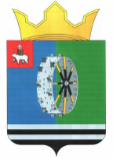 Совет депутатов Чайковского сельского поселенияНытвенского муниципального района Пермского краяРешение20.12. 2017 г.                                                                                   №  222О бюджете Чайковского сельского поселения  на 2018 год  и на плановый  период 2019 и 2020 годов.На основании статьи 184.1. Бюджетного кодекса Российской Федерации, статьи 31 Положения о бюджетном процессе, утвержденном решением Совета депутатов Чайковского сельского поселения от 24.10.2013 № 4, Совет депутатов Чайковского сельского поселения РЕШАЕТ:1. Утвердить бюджет Чайковского сельского поселения  на 2018 год и на плановый период 2019 и 2020 годов»:           1. Утвердить распределение бюджетных ассигнований  по целевым статьям (муниципальным программам и не программным направлениям деятельности), группам видов расходов классификации расходов бюджета на 2018 год  согласно приложению 5 к настоящему решению, на 2019-2020 годы согласно приложению 6 к настоящему решению.Глава Чайковского сельского поселения                                  О.С.Лопатина Приложение  1 к решению Совета депутатов Чайковского сельского поселения  от 20.12.2017 г. № 222 к решению Совета депутатов Чайковского сельского поселения  от 20.12.2017 г. № 222 к решению Совета депутатов Чайковского сельского поселения  от 20.12.2017 г. № 222ГЛАВНЫЕ  АДМИНИСТРАТОРЫ ДОХОДОВ БЮДЖЕТА  ЧАЙКОВСКОГО  СЕЛЬСКОГО  ПОСЕЛЕНИЯГЛАВНЫЕ  АДМИНИСТРАТОРЫ ДОХОДОВ БЮДЖЕТА  ЧАЙКОВСКОГО  СЕЛЬСКОГО  ПОСЕЛЕНИЯГЛАВНЫЕ  АДМИНИСТРАТОРЫ ДОХОДОВ БЮДЖЕТА  ЧАЙКОВСКОГО  СЕЛЬСКОГО  ПОСЕЛЕНИЯКод  главного администратора Код классификации доходов Наименование главного администратора и кодов доходов660Администрация Чайковского сельского поселения1 08 04020 01 1000 110Государственная пошлина за совершение нотариальных действий должностными лицами органов местного самоуправления, уполномоченными в соответствии с законодательными актами РФ на совершение нотариальных действий.1 11 05013 10 0000 120Доходы, получаемые в виде арендной платы за земельные участки, государственная собственность на которые не разграничена и которые расположены в границах сельских поселений, а также средства от продажи права на заключение договоров аренды указанных земельных участков1 11 05025 10 0000 120Доходы, получаемые в виде арендной платы, а также средства от продажи права на заключение договоров аренды за земли, находящиеся в собственности сельских поселений (за исключением земельных участков муниципальных бюджетных и автономных учреждений)1 11 05035 10 0000 120Доходы от сдачи в аренду имущества, находящегося в оперативном управлении органов управления сельских поселений  и созданных ими учреждений (за исключением имущества муниципальных бюджетных и автономных учреждений)1 11 09035 10 0000 120Доходы от эксплуатации и использовании имущества автомобильных дорог, находящихся в собственности сельских поселений1 11 09045 10 0000 120Прочие поступления от использования имущества, находящегося в собственности сельских поселений (за исключением имущества муниципальных бюджетных и автономных учреждений, а также имущества муниципальных унитарных предприятий, в том числе казенных)1 13 01995 10 0000 130Прочие доходы от оказания платных услуг (работ) получателями средств бюджетов сельских поселений. 1 13 02065 10 0000 130Доходы, поступающие в порядке возмещения расходов, понесенных в связи с эксплуатацией имущества сельских поселений1 13 02995 10 0000 130Прочие доходы от компенсации затрат бюджетов сельских поселений1 14 02052 10 0000 410Доходы от реализации имущества, находящегося в оперативном управлении учреждений, находящихся в ведении органов управления сельских поселений (за исключением имущества муниципальных бюджетных и автономных учреждений), в части реализации основных средств по указанному имуществу.1 14 02053 10 0000 410Доходы от реализации иного имущества, находящегося в собственности сельских поселений (за исключением имущества муниципальных бюджетных и автономных учреждений, а также имущества муниципальных унитарных предприятий, в том числе казенных) в части реализации основных средств  по указанному имуществу1 14 02052 10 0000 440Доходы от реализации имущества, находящегося в оперативном управлении учреждений, находящихся в ведении органов управления поселений (за исключением имущества муниципальных бюджетных и  автономных учреждений ) в части реализации материальных запасов по указанному имуществу1 14 02053 10 0000 440Доходы от реализации иного имущества, находящегося в  собственности сельских поселений (за исключением имущества муниципальных бюджетных и автономных учреждений, а также имущества муниципальных унитарных предприятий, в том числе казенных) в части реализации материальных запасов по указанному имуществу1 14 06013 10 0000 430Доходы от продажи земельных участков, государственная собственность на которые не разграничена и которые расположены в границах сельских поселений1 14 06025 10 0000 430Доходы от продажи земельных участков, находящихся в собственности сельских поселений (за исключением земельных участков муниципальных бюджетных и автономных учреждений)1 15 02050 10 0000 140Платежи, взимаемые органами местного самоуправления (организациями) сельских поселений за выполнение определенных функций1 16 18050 10 0000 140Денежные взыскания (штрафы) за нарушение бюджетного законодательства (в части бюджетов сельских поселений)1 16 32000 10 0000 140Денежные взыскания, налагаемые в возмещение ущерба, причиненного в результате незаконного или нецелевого использования бюджетных средств (в части бюджетов сельских поселений)1 16 90050 10 0000 140Прочие поступления от денежных взысканий (штрафов) и иных сумм в возмещение ущерба, зачисляемые в бюджеты поселений.1 17 01050 10 0000 180Невыясненные поступления, зачисляемые в бюджеты сельских поселений1 17 05050 10 0000 180Прочие неналоговые доходы бюджетов сельских поселений2 02 15001 10 0000 151Дотации бюджетам сельских поселений на выравнивание бюджетной обеспеченности2 02 20041 10 0000 151Субсидии бюджетам сельских поселений на строительство, модернизацию, ремонт и содержание автомобильных дорог общего пользования, в том числе дорог в поселениях (за исключением автомобильных дорог федерального значения)2 02 20079 10 0000 151Субсидии бюджетам сельских поселений на переселение граждан из жилищного фонда, признанного непригодным для проживания, и (или) жилищного фонда с высоким уровнем износа (более 70 процентов)2 02 20216 10 0000 151Субсидии бюджетам сельских поселений на осуществление дорожной деятельности в отношении автомобильных дорог общего пользования, а также капитального ремонта и ремонта дворовых территорий многоквартирных домов, проездов к дворовым территориям многоквартирных домов населенных пунктов2 02 29999 10 0000 151Прочие субсидии бюджетам сельских поселений2 02 35930 10 0000 151Субвенции бюджетам сельских поселений на государственную регистрацию актов гражданского состояния2 02 35118 10 0000 151Субвенции бюджетам сельских поселений на осуществление первичного воинского учета на территориях, где отсутствуют военные комиссариаты2 02 30024 10 0000 151Субвенции бюджетам сельских поселений на выполнение передаваемых полномочий субъектов Российской Федерации2 02 39999 10 0000 151Прочие субвенции бюджетам сельских поселений2 02 40014 10 0000 151Межбюджетные трансферты, передаваемые бюджетам сельских поселений из бюджетов муниципальных районов на осуществление части полномочий по решению вопросов местного значения в соответствии с заключенными соглашениями2 02 49999 10 0000 151Прочие межбюджетные трансферты, передаваемые бюджетам сельских поселений2 02 90024 10 0000 151Прочие безвозмездные поступления в бюджеты сельских поселений от бюджетов субъектов Российской Федерации2 02 90054 10 0000 151Прочие безвозмездные поступления в бюджеты сельских поселений от бюджетов муниципальных районов2 07 05010 10 0000 180Безвозмездные поступления от физических и юридических лиц на финансовое обеспечение дорожной деятельности, в том числе добровольных пожертвований, в отношении автомобильных дорог общего пользования местного значения сельских поселений 2 07 05020 10 0000 180Поступления от денежных пожертвований, предоставляемых физическими лицами получателям средств бюджетов сельских поселений2 07 05030 10 0000 180Прочие безвозмездные поступления в бюджеты сельских поселений2 08 05000 10 0000 180Перечисления из бюджетов сельских поселений (в бюджеты поселений) для осуществления возврата (зачета) излишне уплаченных или излишне взысканных сумм налогов, сборов и иных платежей, а также сумм процентов за несвоевременное осуществление такого возврата и процентов, начисленных на излишне взысканные суммы2 18 05010 10 0000 151Доходы бюджетов сельских поселений от возврата остатков субсидий, субвенций и иных межбюджетных трансфертов, имеющих целевое назначение, прошлых лет из бюджетов муниципальных районов2 18 05010 10 0000 180Доходы бюджетов сельских поселений от возврата бюджетными учреждениями остатков субсидий прошлых лет 2 19 60010 10 0000 151Возврат остатков субсидий, субвенций и иных межбюджетных трансфертов, имеющих целевое назначение, прошлых лет из бюджетов сельских поселений                                                                                      Приложение  2                                             к Решению Совета депутатов                                     Чайковского сельского поселения                                                       от 20.12.2017 г.  № 222                                                                                      Приложение  2                                             к Решению Совета депутатов                                     Чайковского сельского поселения                                                       от 20.12.2017 г.  № 222                                                                                      Приложение  2                                             к Решению Совета депутатов                                     Чайковского сельского поселения                                                       от 20.12.2017 г.  № 222                                                                                      Приложение  2                                             к Решению Совета депутатов                                     Чайковского сельского поселения                                                       от 20.12.2017 г.  № 222ГЛАВНЫЕ  АДМИНИСТРАТОРЫ ИСТОЧНИКОВ  ФИНАНСИРОВАНИЯ ДЕФИЦИТА БЮДЖЕТАГЛАВНЫЕ  АДМИНИСТРАТОРЫ ИСТОЧНИКОВ  ФИНАНСИРОВАНИЯ ДЕФИЦИТА БЮДЖЕТАГЛАВНЫЕ  АДМИНИСТРАТОРЫ ИСТОЧНИКОВ  ФИНАНСИРОВАНИЯ ДЕФИЦИТА БЮДЖЕТА                                           Чайковского сельского  поселения                                           Чайковского сельского  поселения                                           Чайковского сельского  поселенияКод главного администратора Код классификации  источников  финансирования дефицитаНаименование кода классификации источников  финансирования  дефицита бюджета660Администрация Чайковского сельского поселенияАдминистрация Чайковского сельского поселения01 02 00 00 10 0000 710Получение кредитов от кредитных организаций  бюджетами сельских поселений в валюте Российской Федерации01 02 00 00 10 0000 810Погашение  бюджетами сельских поселений кредитов от кредитных организаций в валюте Российской Федерации01 03 01 00 10 0000 710Получение кредитов от других бюджетов бюджетной системы РФ бюджетами сельских поселений в валюте Российской Федерации01 03 01 00 10 0000 810Погашение  бюджетами сельских поселений бюджетных кредитов от других бюджетов бюджетной системы РФ в валюте Российской Федерации01 05 02 01 10 0000 510Увеличение прочих остатков денежных средств  бюджетов сельских поселений01 05 02 01 10 0000 610Уменьшение прочих остатков денежных средств  бюджетов сельских поселений01 06 06 01 10 0000 550Увеличение иных финансовых активов в собственности сельских поселений01 06 06 01 10 0000 650Уменьшение иных финансовых активов в собственности сельских поселений01 06 06 00 10 0000 710Привлечение прочих источников финансирования дефицитов  бюджетов сельских поселений01 06 06 00 10 0000 810Погашение обязательств за счет прочих источников  финансирования дефицитов бюджетов сельских поселенийПриложение № 3Приложение № 3Приложение № 3Приложение № 3к решению Совета депутатовк решению Совета депутатовк решению Совета депутатовк решению Совета депутатовЧайковского сельского поселенияЧайковского сельского поселенияЧайковского сельского поселенияЧайковского сельского поселенияот20.12.2017 г.  № 222от20.12.2017 г.  № 222от20.12.2017 г.  № 222от20.12.2017 г.  № 222Распределение доходов бюджета по группам, подгруппам, статьям видов доходов, аналитическим группам подвидов доходов бюджетаРаспределение доходов бюджета по группам, подгруппам, статьям видов доходов, аналитическим группам подвидов доходов бюджетаРаспределение доходов бюджета по группам, подгруппам, статьям видов доходов, аналитическим группам подвидов доходов бюджетаРаспределение доходов бюджета по группам, подгруппам, статьям видов доходов, аналитическим группам подвидов доходов бюджетаЧайковского сельского поселения на 2018 годЧайковского сельского поселения на 2018 годЧайковского сельского поселения на 2018 годЧайковского сельского поселения на 2018 годКодКодНаименование кода поступлений в бюджет, группы, подгруппы, статьи, подстатьи, элемента, группы подвида, аналитической группы подвида доходов  Сумма (тыс.руб.)11230001 00 00000 00 0000 000НАЛОГОВЫЕ И НЕНАЛОГОВЫЕ ДОХОДЫ5048,1120001 01 00000 00 0000 000НАЛОГИ НА ПРИБЫЛЬ, ДОХОДЫ992,0000001 01 02000 01 0000 110Налог на доходы физических лиц992,0000001 01 02010 01 0000 110Налог на доходы физических лиц с доходов, источником которых является налоговый агент, за исключением доходов, в отношении которых исчисление и уплата налога осуществляются в соответствии со статьями 227, 2271 и 228 Налогового кодекса Российской Федерации992,0000001 03 00000 00 0000 000НАЛОГИ НА ТОВАРЫ (РАБОТЫ И УСЛУГИ), РЕАЛИЗУЕМЫЕ НА ТЕРРИТОРИИ РОССИЙСКОЙ ФЕДЕРАЦИИ1580,1120001 03 02230 01 0000 110Доходы от уплаты акцизов на дизельное топливо, подлежащие распределению между бюджетами субъектов Российской федерации и местными бюджетами с учетом установленных  дифференцированных нормативов отчислений в местные бюджеты594,1220001 03 02240 01 0000 110Доходы от уплаты акцизов на моторные масла для двигателей, подлежащие распределению между бюджетами субъектов Российской федерации и местными бюджетами с учетом установленных  дифференцированных нормативов отчислений в местные бюджеты4,7400001 03 02250 01 0000 110Доходы от уплаты акцизов на автомобильный бензин,  подлежащие распределению между бюджетами субъектов Российской федерации и местными бюджетами с учетом установленных дифференцированных нормативов отчислений в местные бюджеты1066,5760001 03 02260 01 0000 110Доходы от уплаты акцизов на прямогонный бензин,  подлежащие распределению между бюджетами субъектов Российской федерации и местными бюджетами с учетом установленных дифференцированных нормативов отчислений в местные бюджеты-85,3260001 06 00000 00 0000 000НАЛОГИ НА ИМУЩЕСТВО2390,0000001 06 01000 00 0000 110Налог на имущество физических лиц450,000000 1 06 01030 10 0000 110Налог на имущество физических лиц, взимаемый по ставкам, применяемым к объектам налогообложения, расположенным в границах сельских поселений 450,0000001 06 04000 02 0000 110Транспортный налог1070,0000001 06 04011 02 0000 110Транспортный налог с организаций25,0000001 06 04012 02 0000 110Транспортный налог с физических лиц1045,0000001 06 06000 00 0000 110Земельный налог870,0000001 06 06033 10 0000 110Земельный  налог с организаций ,обладающих земельным участком, расположенным в границах сельских поселений 350,0000001 06 06043 10 0000 110Земельный налог с физических лиц, обладающих земельным участком, расположенным в границах сельских поселений520,0000001 08 00000 00 0000 110Госпошлина14,0000001 08 04020 01 1000 110Государственная пошлина за совершение нотариальных действий должностными лицами органов местного самоуправления, уполномоченными в соответствии с законодательными актами РФ на совершение нотариальных действий.14,0000001 11 00000 00 0000 000ДОХОДЫ ОТ ИСПОЛЬЗОВАНИЯ ИМУЩЕСТВА, НАХОДЯЩЕГОСЯ В ГОСУДАРСТВЕННОЙ И МУНИЦИПАЛЬНОЙ СОБСТВЕННОСТИ72,0000001 11 05000 00 0000 120 Доходы, получаемые в виде арендной либо иной платы за передачу в возмездное пользование государственного и муниципального имущества (за исключением имущества бюджетных и автономных учреждений, а также имущества государственных и муниципальных унитарных предприятий, в том числе казенных)72,0000001 11 05030 00 0000 120 Доходы от сдачи в аренду имущества, находящегося в оперативном управлении органов государственной власти, органов местного самоуправления, государственных внебюджетных фондов и созданных ими учреждений (за исключением имущества бюджетных и автономных учреждений)72,0000001 11 05035 10 0000 120 Доходы от сдачи в аренду имущества, находящегося в оперативном управлении органов управления сельских поселений и созданных ими учреждений (за исключением имущества муниципальных бюджетных и автономных учреждений)72,0006602 00 00000 00 0000 000БЕЗВОЗМЕЗДНЫЕ ПОСТУПЛЕНИЯ13440,4006602 02 00000 00 0000 000БЕЗВОЗМЕЗДНЫЕ ПОСТУПЛЕНИЯ ОТ ДРУГИХ БЮДЖЕТОВ БЮДЖЕТНОЙ СИСТЕМЫ РОССИЙСКОЙ ФЕДЕРАЦИИ13440,4006602 02 15001 10 0000 151Дотации бюджетам сельских поселений на выравнивание бюджетной обеспеченности13131,2006602 02 15001 10 0000 151Дотации бюджетам сельских поселений на выравнивание бюджетной обеспеченности (из бюджета Нытвенского муниципального района)11975,2006602 02 15001 10 0000 151Дотации бюджетам сельских поселений на выравнивание бюджетной обеспеченности (из регионального бюджета)1156,0006602 02 30000 00 0000 151Субвенции бюджетам субъектов Российской Федерации и муниципальных образований309,2006602 02 30024 10 0000 151Субвенции бюджетам сельских поселений на выполнение передаваемых полномочий субъектов Российской Федерации (составление протоколов об административных правонарушениях)1,8006602 02 30024 10 0000 151Субвенции бюджетам сельских поселений на выполнение передаваемых полномочий субъектов Российской Федерации (на предоставление мер социальной поддержки  отдельным категориям граждан, работающим в сельской местности и поселках городского типа, по оплате жилого помещения и коммунальных услуг)44,9006602 02 35118 10 0000 151Субвенции бюджетам сельских поселений на осуществление первичного воинского учета на территориях, где отсутствуют военные комиссариаты197,7006602 02 35930 10 0000 151Субвенции бюджетам сельских поселений на государственную регистрацию актов гражданского состояния64,800ВСЕГО ДОХОДОВ18488,512Приложение 4Приложение 4к решению Совета депутатовк решению Совета депутатовк решению Совета депутатовЧайковского сельского поселенияЧайковского сельского поселенияЧайковского сельского поселенияот 20.12.2017 г.  № 222от 20.12.2017 г.  № 222Распределение доходов бюджета по группам, подгруппам, статьям видов доходов, аналитическим группам подвидов доходовРаспределение доходов бюджета по группам, подгруппам, статьям видов доходов, аналитическим группам подвидов доходовРаспределение доходов бюджета по группам, подгруппам, статьям видов доходов, аналитическим группам подвидов доходовРаспределение доходов бюджета по группам, подгруппам, статьям видов доходов, аналитическим группам подвидов доходовЧайковского сельского поселения на 2019-2020 годыЧайковского сельского поселения на 2019-2020 годыЧайковского сельского поселения на 2019-2020 годыЧайковского сельского поселения на 2019-2020 годытыс.руб.КодКодНаименование кода поступлений в бюджет, группы, подгруппы, статьи, подстатьи, элемента, группы подвида, аналитической группы подвида доходов 20192020112340001 00 00000 00 0000 000НАЛОГОВЫЕ И НЕНАЛОГОВЫЕ ДОХОДЫ5041,5285090,0110001 01 00000 00 0000 000НАЛОГИ НА ПРИБЫЛЬ, ДОХОДЫ992,000992,0000001 01 02000 01 0000 110Налог на доходы физических лиц992,000992,0000001 01 02010 01 0000 110Налог на доходы физических лиц с доходов, источником которых является налоговый агент, за исключением доходов, в отношении которых исчисление и уплата налога осуществляются в соответствии со статьями 227, 2271 и 228 Налогового кодекса Российской Федерации992,000992,0000001 03 00000 00 0000 000НАЛОГИ НА ТОВАРЫ (РАБОТЫ И УСЛУГИ), РЕАЛИЗУЕМЫЕ НА ТЕРРИТОРИИ РОССИЙСКОЙ ФЕДЕРАЦИИ1752,5281801,0110001 03 02230 01 0000 110Доходы от уплаты акцизов на дизельное топливо, подлежащие распределению между бюджетами субъектов Российской федерации и местными бюджетами с учетом установленных  дифференцированных нормативов отчислений в местные бюджеты658,950677,1800001 03 02240 01 0000 110Доходы от уплаты акцизов на моторные масла для двигателей, подлежащие распределению между бюджетами субъектов Российской федерации и местными бюджетами с учетом установленных  дифференцированных нормативов отчислений в местные бюджеты5,2585,4030001 03 02250 01 0000 120Доходы от уплаты акцизов на автомобильный бензин,  подлежащие распределению между бюджетами субъектов Российской федерации и местными бюджетами с учетом установленных дифференцированных нормативов отчислений в местные бюджеты1182,9561215,6830001 03 02260 01 0000 110Доходы от уплаты акцизов на прямогонный бензин,  подлежащие распределению между бюджетами субъектов Российской федерации и местными бюджетами с учетом установленных дифференцированных нормативов отчислений в местные бюджеты-94,636-97,2550001 06 00000 00 0000 000НАЛОГИ НА ИМУЩЕСТВО2211,0002211,0000001 06 010000 00 0000 110Налог на имущество физических лиц375,000375,000000 1 06 01030 10 0000 110Налог на имущество физических лиц, взимаемый по ставкам, применяемым к объектам налогообложения, расположенным в границах сельских поселений 375,000375,0000001 06 04000 02 0000 110Транспортный налог1036,0001036,0000001 06 04011 02 0000 110Транспортный налог с организаций36,00036,0000001 06 04012 02 0000 110Транспортный налог с физических лиц1000,0001000,0000001 06 06000 00 0000 110Земельный налог800,000800,0000001 06 06033 10 0000 110Земельный  налог с организаций ,обладающих земельным участком, расположенным в границах сельских поселений 350,000350,0000001 06 06043 10 0000 110Земельный налог с физических лиц, обладающих земельным участком, расположенным в границах сельских поселений450,000450,0000001 08 00000 00 0000 110Госпошлина14,00014,0000001 08 04020 01 1000 110Государственная пошлина за совершение нотариальных действий должностными лицами органов местного самоуправления, уполномоченными в соответствии с законодательными актами РФ на совершение нотариальных действий.14,00014,0000001 11 00000 00 0000 000ДОХОДЫ ОТ ИСПОЛЬЗОВАНИЯ ИМУЩЕСТВА, НАХОДЯЩЕГОСЯ В ГОСУДАРСТВЕННОЙ И МУНИЦИПАЛЬНОЙ СОБСТВЕННОСТИ72,00072,0000001 11 05000 00 0000 120 Доходы, получаемые в виде арендной либо иной платы за передачу в возмездное пользование государственного и муниципального имущества (за исключением имущества бюджетных и автономных учреждений, а также имущества государственных и муниципальных унитарных предприятий, в том числе казенных)72,00072,0000001 11 05030 00 0000 120 Доходы от сдачи в аренду имущества, находящегося в оперативном управлении органов государственной власти, органов местного самоуправления, государственных внебюджетных фондов и созданных ими учреждений (за исключением имущества бюджетных и автономных учреждений)72,00072,0000001 11 05035 10 0000 120 Доходы от сдачи в аренду имущества, находящегося в оперативном управлении органов управления сельских поселений и созданных ими учреждений (за исключением имущества муниципальных бюджетных и автономных учреждений)72,00072,0006602 00 00000 00 0000 000БЕЗВОЗМЕЗДНЫЕ ПОСТУПЛЕНИЯ12890,10013396,9006602 02 00000 00 0000 000БЕЗВОЗМЕЗДНЫЕ ПОСТУПЛЕНИЯ ОТ ДРУГИХ БЮДЖЕТОВ БЮДЖЕТНОЙ СИСТЕМЫ РОССИЙСКОЙ ФЕДЕРАЦИИ12890,10013396,9006602 02 15001 10 0000 151Дотации на выравнивание бюджетной обеспеченности12578,70013078,2006602 02 15001 10 0000 151Дотации бюджетам сельских поселений на выравнивание бюджетной обеспеченности (из бюджета Нытвенского муниципального района)11593,30012089,6006602 02 15001 10 0000 151Дотации бюджетам сельских поселений на выравнивание бюджетной обеспеченности (из регионального бюджета)985,400988,6006602 02 30000 00 0000 151Субвенции бюджетам субъектов Российской Федерации и муниципальных образований311,400318,7006602 02 30024 10 0000 151Субвенции бюджетам сельских поселений на выполнение передаваемых полномочий субъектов Российской Федерации (составление протоколов об административных правонарушениях)1,8001,8006602 02 30024 10 0000 151Субвенции бюджетам сельских поселений на выполнение передаваемых полномочий субъектов Российской Федерации (на предоставление мер социальной поддержки  отдельным категориям граждан, работающим в сельской местности и поселках городского типа, по оплате жилого помещения и коммунальных услуг)44,90044,9006602 02 35118 10 0000 151Субвенции бюджетам сельских поселений на осуществление первичного воинского учета на территориях, где отсутствуют военные комиссариаты199,900207,2006602 02 35930 10 0000 151Субвенции бюджетам сельских поселений на государственную регистрацию актов гражданского состояния64,80064,800ВСЕГО ДОХОДОВ17931,62818486,911Приложение 5Приложение 5Приложение 5к Решению Совета депутатовк Решению Совета депутатовк Решению Совета депутатовк Решению Совета депутатовЧайковского сельского поселенияЧайковского сельского поселенияЧайковского сельского поселенияЧайковского сельского поселенияот 20.12.2017 г. № 222от 20.12.2017 г. № 222от 20.12.2017 г. № 222от 20.12.2017 г. № 222Распределение бюджетных ассигнований по целевым статьям (муниципальным программам и непрограммным направлениям деятельности), группам видов расходов классификации расходов бюджета Чайковского сельского поселения на 2018 год, тыс.рублейРаспределение бюджетных ассигнований по целевым статьям (муниципальным программам и непрограммным направлениям деятельности), группам видов расходов классификации расходов бюджета Чайковского сельского поселения на 2018 год, тыс.рублейРаспределение бюджетных ассигнований по целевым статьям (муниципальным программам и непрограммным направлениям деятельности), группам видов расходов классификации расходов бюджета Чайковского сельского поселения на 2018 год, тыс.рублейРаспределение бюджетных ассигнований по целевым статьям (муниципальным программам и непрограммным направлениям деятельности), группам видов расходов классификации расходов бюджета Чайковского сельского поселения на 2018 год, тыс.рублейРаспределение бюджетных ассигнований по целевым статьям (муниципальным программам и непрограммным направлениям деятельности), группам видов расходов классификации расходов бюджета Чайковского сельского поселения на 2018 год, тыс.рублейРаспределение бюджетных ассигнований по целевым статьям (муниципальным программам и непрограммным направлениям деятельности), группам видов расходов классификации расходов бюджета Чайковского сельского поселения на 2018 год, тыс.рублейРаспределение бюджетных ассигнований по целевым статьям (муниципальным программам и непрограммным направлениям деятельности), группам видов расходов классификации расходов бюджета Чайковского сельского поселения на 2018 год, тыс.рублейЦСРВРНаименование расходовБюджет поселенияБюджет Бюджет Субвенция, субсидия01 0 00 00000Муниципальная  программа "Развитие культуры и искусства в Чайковском сельском поселении"3801,2003801,2003801,2000,00001 1 00 00000Подпрограмма  "Развитие культуры и искусства в Чайковском сельском поселении"3801,2003801,2003801,2000,00001 1 01 00000Основное мероприятие "Право граждан на участие в культурной жизни"3801,2003801,2003801,2000,00001 1 01 2И010Осуществление культурно-досуговой деятельности на территории Чайковского сельского поселения, сохранение и развитие творческого потенциала и укрепление единого культурного пространства в сельском поселении3651,2003651,2003651,2000,000600Предоставление субсидий бюджетным, автономным учреждениям и иным некоммерческим организациям3651,2003651,2003651,2000,00001 1 01 2И020Создание условий для массового отдыха жителей и организация обустройства мест массового отдыха населения Чайковского сельского поселения150,000150,000150,0000,000600Предоставление субсидий бюджетным, автономным учреждениям и иным некоммерческим организациям150,000150,000150,0000,00002 0 00 00000Муниципальная программа  "Физическая культура, спорт и молодежная политика в Чайковском сельском поселении"339,900339,900339,9000,00002 1 00 00000Подпрограмма "Физическая культура и спорт"85,20085,20085,2000,00002 1 01 00000Основное мероприятие "Создание благоприятных условий для дальнейшего развития физической культуры и массового спорта в Чайковском сельском поселении и привлечение различных слоев населения к систематическим занятиям физической культурой и спортом"85,20085,20085,2000,00002 1 01 2Ж010Мероприятия в области спорта, физической культуры, туризма85,20085,20085,2000,000600Предоставление субсидий бюджетным, автономным учреждениям и иным некоммерческим организациям85,20085,20085,2000,00002 2 00 00000Подпрограмма "Молодежная политика"254,700254,700254,7000,00002 2 01 00000Основное мероприятие "Развитие государственной молодежной политики на территории поселения, создание условий для включения молодежи поселения как активного субъекта в процессы социально-экономического, общественно-политического, социально-культурного развития Чайковского сельского поселения"254,700254,700254,7000,00002 2 01 2Ж020Мероприятия по молодежной политике254,700254,700254,7000,000600Предоставление субсидий бюджетным, автономным учреждениям и иным некоммерческим организациям254,700254,700254,7000,00003 0 00 00000Муниципальная программа "Развитие дорожной инфраструктуры в Чайковском сельском поселении "2339,5102339,5102339,5100,00003 1 00 00000Подпрограмма " «Обеспечение условий для организации дорожного движения на территории Чайковского сельского поселения»2115,1122115,1122115,1120,00003 1 01 00000Основное мероприятие "Содержание автомобильных дорог общего пользования местного значения и искусственных сооружений на них"1890,7141890,7141890,7140,00003 1 01 2Н010Содержание автомобильных дорог общего пользования местного значения и искусственных сооружений на них1708,7141708,7141708,7140,000200Закупка товаров, работ и услуг для обеспечения государственных (муниципальных) нужд1708,7141708,7141708,7140,00003 1 01 2Н030                Разработка проекта организации дорожного движения182,000182,000182,0000,000200Закупка товаров, работ и услуг для обеспечения государственных (муниципальных) нужд182,000182,000182,0000,00003 1 02 00000Основное мероприятие  «Ремонт автомобильных дорог общего пользования местного значения Чайковского сельского поселения, в том числе дворовых территорий многоквартирных домов, проездов к дворовым территориям многоквартирных домов»224,398224,398224,3980,00003 1 02 2Н020Ремонт автомобильных дорог общего пользования местного значения"154,098154,098154,0980,000200Закупка товаров, работ и услуг для обеспечения государственных (муниципальных) нужд154,098154,098154,0980,00003 1 02 ST040Ремонт автомобильной дороги по ул.Майская, ст.Чайковская,890 м.70,30070,30070,3000,000200Закупка товаров, работ и услуг для обеспечения государственных (муниципальных) нужд70,30070,30070,3000,00004 0 00 00000Муниципальная программа "Обеспечение безопасности жизнедеятельности населения Чайковского сельского поселения"1711,1001711,1001711,1000,00004 1 00 00000Подпрограмма "Обеспечение первичных мер пожарной безопасности в границах населенных пунктов Чайковского сельского поселения"1580,1001580,1001580,1000,00004 1 01 00000Основное мероприятие " Осуществление мероприятий по обеспечению пожарной безопасности граждан и учреждений в границах поселения"1580,1001580,1001580,1000,00004 1 01 2Б020Услуги сторонних организаций по заполнению пожарных водоёмов7,5007,5007,5000,000200Закупка товаров, работ и услуг для обеспечения государственных (муниципальных) нужд7,5007,5007,5000,00004 1 01 2Б030Создание материально-технических запасов и иных средств для обеспечения противопожарных мероприятий70,00070,00070,0000,000200Закупка товаров, работ и услуг для обеспечения государственных (муниципальных) нужд70,00070,00070,0000,00004 1 01 2Б040Организация мер по тушению и профилактике пожаров в границах Чайковского сельского поселения согласно соглашения с Общественным учреждением «Добровольная пожарная команда Пермского края»1502,6001502,6001502,6000,000200Закупка товаров, работ и услуг для обеспечения государственных (муниципальных) нужд668,800668,800668,8000,000600Предоставление субсидий бюджетным, автономным учреждениям и иным некоммерческим организациям833,800833,800833,8000,00004 2 00 00000Подпрограмма  «Организация мероприятий по предупреждению и ликвидации чрезвычайных ситуаций, гражданской обороне, защите населения и территории поселения от ЧС»3,0003,0003,0000,00004 2 01 00000Основное мероприятие: Осуществление мероприятий по гражданской обороне, защите населения и территории Чайковского сельского поселения от чрезвычайных ситуаций природного и техногенного характера3,0003,0003,0000,00004 2 01 2Б060Содержание и материально-техническое обеспечение учебно-консультационного пункта.3,0003,0003,0000,000200Закупка товаров, работ и услуг для обеспечения государственных (муниципальных) нужд3,0003,0003,0000,00004 3 00 00000Подпрограмма «Обеспечение общественной безопасности населения Чайковского сельского поселения»128,000128,000128,0000,00004 3 01 00000Основное мероприятие: Обеспечение правопорядка и профилактика правонарушений в границах поселения.128,000128,000128,0000,00004 3 01 2Б090Осуществление мероприятий по обеспечению безопасности людей на водных объектах123,000123,000123,0000,000200Закупка товаров, работ и услуг для обеспечения государственных (муниципальных) нужд123,000123,000123,0000,00004 3 01 2Б100Осуществление мероприятий, направленных на укрепление межнационального межконфессионального согласия в границах поселения2,0002,0002,0000,000200Закупка товаров, работ и услуг для обеспечения государственных (муниципальных) нужд2,0002,0002,0000,00004 3 01 2Б110Осуществление мероприятий по профилактике наркомании, алкоголизма и табакокурения в границах поселения.1,0001,0001,0000,000200Закупка товаров, работ и услуг для обеспечения государственных (муниципальных) нужд1,0001,0001,0000,00004 3 01 2Б120Осуществление мероприятий по профилактике терроризма и экстремизма.2,0002,0002,0000,000200Закупка товаров, работ и услуг для обеспечения государственных (муниципальных) нужд2,0002,0002,0000,00005 0 00 00000Муниципальная программа "Поддержка и развитие территориального общественного самоуправления в Чайковском сельском поселении "46,00046,00046,0000,00005 1 00 00000Подпрограмма "Поддержка и развитие территориального общественного самоуправления в Чайковском сельском поселении "46,00046,00046,0000,00005 1 01 00000Основное мероприятие "Проведение мероприятий направленных на поддержку территориального общественного самоуправления"46,00046,00046,0000,00005 1 01 2Т010Издание информационно-методических материалов (обобщение опыта работы)3,0003,0003,0000,000200Закупка товаров, работ и услуг для обеспечения государственных (муниципальных) нужд3,0003,0003,0000,00005 1 01 2Т020Стимулирование  организаций   территориального      общественного   самоуправления    для    решения вопросов уставной деятельности и обмена опытом40,00040,00040,0000,000200Закупка товаров, работ и услуг для обеспечения государственных (муниципальных) нужд40,00040,00040,0000,00005 1 01 2Т030Организация публикаций в печатных СМИ и сайте поселения3,0003,0003,0000,000200Закупка товаров, работ и услуг для обеспечения государственных (муниципальных) нужд3,0003,0003,0000,00090 0 00 00000Непрограммные мероприятия10475,20010166,00010166,000309,20091 0 00 00000Обеспечение деятельности органов местного самоуправления муниципального образования5808,4425808,4425808,4420,00091 0 00 00020Глава муниципального образования950,000950,000950,0000,000100Расходы  на  выплаты персоналу в целях обеспечения выполнения функций государственными (муниципальными) органами, казенными учреждениями, органами управления государственными внебюджетными фондами950,000950,000950,0000,00091 0 00 00070Депутаты представительного органа местного самоуправления205,000205,000205,0000,000100Расходы  на  выплаты персоналу в целях обеспечения выполнения функций государственными (муниципальными) органами, казенными учреждениями, органами управления государственными внебюджетными фондами205,000205,000205,0000,00091 0 00 00090содержание органов местного самоуправления4553,5424553,5424553,5420,000100Расходы  на  выплаты персоналу в целях обеспечения выполнения функций государственными (муниципальными) органами, казенными учреждениями, органами управления государственными внебюджетными фондами3304,7003304,7003304,7000,000200Закупка товаров, работ и услуг для обеспечения государственных (муниципальных) нужд1127,8421127,8421127,8420,000800Иные бюджетные ассигнования121,000121,000121,0000,00091 0 00 02300Межбюджетные трансферты бюджетам муниципальных районов из бюджетов поселений и межбюджетные трансферты бюджетам поселений из бюджетов муниципальных районов на осуществление части полномочий по решению вопросов местного значения в соответствии с заключенными соглашениями99,90099,90099,9000,000500Межбюджетные трансферты99,90099,90099,9000,00092 0 00 00000Мероприятия,   осуществляемые органами местного самоуправления муниципального образования, в рамках непрограммных направлений расходов4357,5584357,5584357,5580,00092 0 00 2Ш010Резервные фонды местных администраций100,000100,000100,0000,000800Иные бюджетные ассигнования100,000100,000100,0000,00092 0 00 2Ш020Оплата представительских расходов и расходов на мероприятия50,00050,00050,0000,000200Закупка товаров, работ и услуг для обеспечения государственных (муниципальных) нужд27,00027,00027,0000,000800Иные бюджетные ассигнования23,00023,00023,0000,00092 0 00 2Ш050Оценка недвижимости, признание прав и регулирование отношений по государственной и муниципальной собственности70,00070,00070,0000,000200Закупка товаров, работ и услуг для обеспечения государственных (муниципальных) нужд70,00070,00070,0000,00092 0 00 2Ш090Проведение выборов в представительные органы местного самоуправления301,531301,531301,5310,000200Закупка товаров, работ и услуг для обеспечения государственных (муниципальных) нужд301,531301,531301,5310,00092 0 00 2Ш120Информирование населения через средства массовой информации10,00010,00010,0000,000200Закупка товаров, работ и услуг для обеспечения государственных (муниципальных) нужд10,00010,00010,0000,00092 0 00 2Ш290Мероприятия по землеустройству и землепользованию50,00050,00050,0000,000200Закупка товаров, работ и услуг для обеспечения государственных (муниципальных) нужд50,00050,00050,0000,00092 0 00 2Ш300Мероприятия по содержанию и ремонту жилищного фонда900,000900,000900,0000,000200Закупка товаров, работ и услуг для обеспечения государственных (муниципальных) нужд900,000900,000900,0000,00092 0 00 2Ш340Мероприятия по содержанию и ремонту тепловых сетей100,000100,000100,0000,000200Закупка товаров, работ и услуг для обеспечения государственных (муниципальных) нужд100,000100,000100,0000,00092 0 00 2Ш360Мероприятия по содержанию и ремонту водопроводных и канализационных сетей513,000513,000513,0000,000200Закупка товаров, работ и услуг для обеспечения государственных (муниципальных) нужд513,000513,000513,0000,00092 0 00 2Ш370Уличное освещение (тех.обслуживание и тек.ремонт уличного освещения)280,000280,000280,0000,000200Закупка товаров, работ и услуг для обеспечения государственных (муниципальных) нужд280,000280,000280,0000,00092 0 00 2Ш390Оплата за электроэнергию уличного освещения568,000568,000568,0000,000200Закупка товаров, работ и услуг для обеспечения государственных (муниципальных) нужд568,000568,000568,0000,00092 0 00 2Ш410Организация и содержание мест захоронения (кладбища)10,00010,00010,0000,000200Закупка товаров, работ и услуг для обеспечения государственных (муниципальных) нужд10,00010,00010,0000,00092 0 00 2Ш420Прочие работы по благоустройству(санация территории)50,00050,00050,0000,000200Закупка товаров, работ и услуг для обеспечения государственных (муниципальных) нужд50,00050,00050,0000,00092 0 00 2Ш430Прочие работы по благоустройству (ремонт памятников)20,00020,00020,0000,000200Закупка товаров, работ и услуг для обеспечения государственных (муниципальных) нужд20,00020,00020,0000,00092 0 00 2Ш440Прочие работы по благоустройству (утилизация бытовых отходов)20,00020,00020,0000,000200Закупка товаров, работ и услуг для обеспечения государственных (муниципальных) нужд20,00020,00020,0000,00092 0 00 2Ш450Прочие работы по благоустройству278,027278,027278,0270,000200Закупка товаров, работ и услуг для обеспечения государственных (муниципальных) нужд278,027278,027278,0270,00092 0 00 2Ш550Обеспечение мероприятий по капитальному ремонту общего имущества в многоквартирных домах, расположенных на территории муниципального образования37,00037,00037,0000,000200Закупка товаров, работ и услуг для обеспечения государственных (муниципальных) нужд37,00037,00037,0000,00092 0 00 2Ш660Мероприятия по содержанию и ремонту водонапорных башен и скважин100,000100,000100,0000,000200Закупка товаров, работ и услуг для обеспечения государственных (муниципальных) нужд100,000100,000100,0000,00092 0 00 70010Пенсия за выслугу лет лицам, замещавшим выборные муниципальные должности и замещавшим муниципальные должности муниципального образования500,000500,000500,0000,000300Социальное обеспечение и иные выплаты населению500,000500,000500,0000,00092 0 00 L0200 Предоставление социальных выплат молодым семьям на приобретение (строительство) жилья на территории НМР на условиях софинансирования мероприятий по обеспечению жильем молодых семей в рамках участия НМР в реализации подпрограммы "Обеспечение жильем молодых семей" федеральной целевой программы "Жилище" на 2015-2020 годы"400,000400,000400,0000,000500Межбюджетные трансферты400,000400,000400,0000,00093 0 00 00000Осуществление органами местного самоуправления полномочий за счет субсидий, субвенций, иных межбюджетных трансфертов309,2000,0000,000309,20093 0 00 2П040Составление протоколов об административных правонарушениях1,8000,0000,0001,800200Закупка товаров, работ и услуг для обеспечения государственных (муниципальных) нужд1,8000,0000,0001,80093 0 00 2С180Предоставление мер социальной поддержки отдельным категориям граждан, работающим в государственных и муниципальных организациях Пермского края и проживающим в сельской местности и поселках городского типа (рабочих поселках), по оплате жилого помещения и коммунальных услуг44,9000,0000,00044,900300Социальное обеспечение и иные выплаты населению44,9000,0000,00044,90093 0 0051180Субвенция на осуществление первичного воинского учета на территориях, где отсутствуют военные комиссариаты197,7000,0000,000197,700100Расходы  на  выплаты персоналу в целях обеспечения выполнения функций государственными (муниципальными) органами, казенными учреждениями, органами управления государственными внебюджетными фондами190,7000,0000,000190,700200Закупка товаров, работ и услуг для обеспечения государственных (муниципальных) нужд7,0000,0000,0007,00093 0 00 59300Государственная регистрация актов гражданского состояния64,8000,0000,00064,800100Расходы  на  выплаты персоналу в целях обеспечения выполнения функций государственными (муниципальными) органами, казенными учреждениями, органами управления государственными внебюджетными фондами63,4000,0000,00063,400200Закупка товаров, работ и услуг для обеспечения государственных (муниципальных) нужд1,4000,0000,0001,400ИТОГО:18712,91018403,71018403,710309,200Приложение 6Приложение 6Приложение 6к Решению Совета депутатовк Решению Совета депутатовк Решению Совета депутатовЧайковского сельского поселенияЧайковского сельского поселенияЧайковского сельского поселенияот 20.12.2017 г. № 222от 20.12.2017 г. № 222от 20.12.2017 г. № 222Распределение бюджетных ассигнований по целевым статьям (муниципальным программам и непрограммным направлениям деятельности), группам видов расходов классификации расходов бюджета Чайковского сельского поселения на 2019 - 2020 годы, тыс.рублейРаспределение бюджетных ассигнований по целевым статьям (муниципальным программам и непрограммным направлениям деятельности), группам видов расходов классификации расходов бюджета Чайковского сельского поселения на 2019 - 2020 годы, тыс.рублейРаспределение бюджетных ассигнований по целевым статьям (муниципальным программам и непрограммным направлениям деятельности), группам видов расходов классификации расходов бюджета Чайковского сельского поселения на 2019 - 2020 годы, тыс.рублейРаспределение бюджетных ассигнований по целевым статьям (муниципальным программам и непрограммным направлениям деятельности), группам видов расходов классификации расходов бюджета Чайковского сельского поселения на 2019 - 2020 годы, тыс.рублейРаспределение бюджетных ассигнований по целевым статьям (муниципальным программам и непрограммным направлениям деятельности), группам видов расходов классификации расходов бюджета Чайковского сельского поселения на 2019 - 2020 годы, тыс.рублейРаспределение бюджетных ассигнований по целевым статьям (муниципальным программам и непрограммным направлениям деятельности), группам видов расходов классификации расходов бюджета Чайковского сельского поселения на 2019 - 2020 годы, тыс.рублейРаспределение бюджетных ассигнований по целевым статьям (муниципальным программам и непрограммным направлениям деятельности), группам видов расходов классификации расходов бюджета Чайковского сельского поселения на 2019 - 2020 годы, тыс.рублейРаспределение бюджетных ассигнований по целевым статьям (муниципальным программам и непрограммным направлениям деятельности), группам видов расходов классификации расходов бюджета Чайковского сельского поселения на 2019 - 2020 годы, тыс.рублейРаспределение бюджетных ассигнований по целевым статьям (муниципальным программам и непрограммным направлениям деятельности), группам видов расходов классификации расходов бюджета Чайковского сельского поселения на 2019 - 2020 годы, тыс.рублейЦелевая статьяВид расходаНаименование расходов2019 год2019 год2019 год2020 год2020 год2020 годЦелевая статьяВид расходаНаименование расходовв т.ч.в т.ч.в т.ч.в т.ч.Целевая статьяВид расходаНаименование расходовБюджет поселенияБюджет Субвенция, субсидияБюджет поселенияБюджет Субвенция, субсидия12345678901 0 00 00000Муниципальная  программа "Развитие культуры и искусства в Чайковском сельском поселении"3828,3003828,3000,0003815,2003815,2000,00001 1 00 00000Подпрограмма  "Развитие культуры и искусства в Чайковском сельском поселении"3828,3003828,3000,0003815,2003815,2000,00001 1 01 00000Основное мероприятие "Право граждан на участие в культурной жизни"3828,3003828,3000,0003815,2003815,2000,00001 1 01 2И010Осуществление культурно-досуговой деятельности на территории Чайковского сельского поселения, сохранение и развитие творческого потенциала и укрепление единого культурного пространства в сельском поселении3668,3003668,3000,0003655,2003655,2000,000600Предоставление субсидий бюджетным, автономным учреждениям и иным некоммерческим организациям3668,3003668,3000,0003655,2003655,2000,00001 1 01 2И020Создание условий для массового отдыха жителей и организация обустройства мест массового отдыха населения Чайковского сельского поселения160,000160,0000,000160,000160,0000,000600Предоставление субсидий бюджетным, автономным учреждениям и иным некоммерческим организациям160,000160,0000,000160,000160,0000,00002 0 00 00000Муниципальная программа  "Физическая культура, спорт и молодежная политика в Чайковском сельском поселении"339,800339,8000,000339,800339,8000,00002 1 00 00000Подпрограмма "Физическая культура и спорт"85,20085,2000,00085,20085,2000,00002 1 01 00000Создание благоприятных условий для дальнейшего развития физической культуры и массового спорта в Чайковском сельском поселении и привлечение различных слоев населения к систематическим занятиям физической культурой и спортом85,20085,2000,00085,20085,2000,00002 1 01 2Ж010Мероприятия в области спорта, физической культуры, туризма85,20085,2000,00085,20085,2000,000600Предоставление субсидий бюджетным, автономным учреждениям и иным некоммерческим организациям85,20085,2000,00085,20085,2000,00002 2 00 00000Подпрограмма "Молодежная политика"254,600254,6000,000254,600254,6000,00002 2 01 00000Основное мероприятие "Развитие государственной молодежной политики на территории поселения, создание условий для включения молодежи поселения как активного субъекта в процессы социально-экономического, общественно-политического, социально-культурного развития Чайковского сельского поселения"254,600254,6000,000254,600254,6000,00002 2 01 2Ж020Мероприятия по молодежной политике254,600254,6000,000254,600254,6000,000600Предоставление субсидий бюджетным, автономным учреждениям и иным некоммерческим организациям254,600254,6000,000254,600254,6000,00003 0 00 00000Муниципальная программа "Развитие дорожной инфраструктуры в Чайковском сельском поселении"2270,5282270,5280,0002319,0112319,0110,00003 1 00 00000Подпрограмма " «Обеспечение условий для организации дорожного движения на территории Чайковского сельского поселения»2270,5282270,5280,0002319,0112319,0110,00003 1 01 00000Основное мероприятие "Содержание автомобильных дорог общего пользования местного значения и искусственных сооружений на них"1822,7141822,7140,0001784,7141784,7140,00003 1 01 2Н010Содержание автомобильных дорог общего пользования местного значения и искусственных сооружений на них1708,7141708,7140,0001708,7141708,7140,000200Закупка товаров, работ и услуг для обеспечения государственных (муниципальных) нужд1708,7141708,7140,0001708,7141708,7140,00003 1 01 2Н030                Разработка проекта организации дорожного движения114,000114,0000,00076,00076,0000,000200Закупка товаров, работ и услуг для обеспечения государственных (муниципальных) нужд114,000114,0000,00076,00076,0000,00003 1 02 00000Основное мероприятие  «Ремонт автомобильных дорог общего пользования местного значения Чайковского сельского поселения, в том числе дворовых территорий многоквартирных домов, проездов к дворовым территориям многоквартирных домов»447,814447,8140,000534,297534,2970,00003 1 02 2Н020Ремонт автомобильных дорог общего пользования местного значения"447,814447,8140,000534,297534,2970,000200Закупка товаров, работ и услуг для обеспечения государственных (муниципальных) нужд447,814447,8140,000534,297534,2970,00004 0 00 00000Муниципальная программа "Обеспечение безопасности жизнедеятельности населения Чайковского сельского поселения"1216,3001216,3000,0001170,8001170,8000,00004 1 00 00000Подпрограмма "Обеспечение первичных мер пожарной безопасности в границах населенных пунктов Чайковского сельского поселения"1156,8001156,8000,0001108,8001108,8000,00004 1 01 00000Основное мероприятие " Осуществление мероприятий по обеспечению пожарной безопасности граждан и учреждений в границах поселения"1156,8001156,8000,0001108,8001108,8000,00004 1 01 2Б020Услуги сторонних организаций по заполнению пожарных водоёмов8,0008,0000,0009,0009,0000,000200Закупка товаров, работ и услуг для обеспечения государственных (муниципальных) нужд8,0008,0000,0009,0009,0000,00004 1 01 2Б030Создание материально-технических запасов и иных средств для обеспечения противопожарных мероприятий100,000100,0000,00050,00050,0000,000200Закупка товаров, работ и услуг для обеспечения государственных (муниципальных) нужд100,000100,0000,00050,00050,0000,00004 1 01 2Б040Организация мер по тушению и профилактике пожаров в границах Чайковского сельского поселения согласно соглашения с Общественным учреждением «Добровольная пожарная команда Пермского края»1048,8001048,8000,0001049,8001049,8000,000200Закупка товаров, работ и услуг для обеспечения государственных (муниципальных) нужд215,000215,0000,000216,000216,0000,000600Предоставление субсидий бюджетным, автономным учреждениям и иным некоммерческим организациям833,800833,8000,000833,800833,8000,00004 2 00 00000Подпрограмма  «Организация мероприятий по предупреждению и ликвидации чрезвычайных ситуаций, гражданской обороне, защите населения и территории поселения от ЧС»5,0005,0000,0007,0007,0000,00004 2 01 00000Основное мероприятие: Осуществление мероприятий по гражданской обороне, защите населения и территории Чайковского сельского поселения от чрезвычайных ситуаций природного и техногенного характера5,0005,0000,0007,0007,0000,00004 2 01 2Б060Содержание и материально-техническое обеспечение учебно-консультационного пункта.5,0005,0000,0007,0007,0000,000200Закупка товаров, работ и услуг для обеспечения государственных (муниципальных) нужд5,0005,0000,0007,0007,0000,00004 3 00 00000Подпрограмма «Обеспечение общественной безопасности населения Чайковского сельского поселения»54,50054,5000,00055,00055,0000,00004 3 01 00000Основное мероприятие: Обеспечение правопорядка и профилактика правонарушений в границах поселения.54,50054,5000,00055,00055,0000,00004 3 01 2Б090Осуществление мероприятий по обеспечению безопасности людей на водных объектах50,00050,0000,00050,00050,0000,000200Закупка товаров, работ и услуг для обеспечения государственных (муниципальных) нужд50,00050,0000,00050,00050,0000,00004 3 01 2Б100Осуществление мероприятий, направленных на укрепление межнационального межконфессионального согласия в границах поселения2,0002,0000,0002,0002,0000,000200Закупка товаров, работ и услуг для обеспечения государственных (муниципальных) нужд2,0002,0000,0002,0002,0000,00004 3 01 2Б110Осуществление мероприятий по профилактике наркомании, алкоголизма и табакокурения в границах поселения.1,0001,0000,0001,0001,0000,000200Закупка товаров, работ и услуг для обеспечения государственных (муниципальных) нужд1,0001,0000,0001,0001,0000,00004 3 01 2Б120Осуществление мероприятий по профилактике терроризма и экстремизма.1,5001,5000,0002,0002,0000,000200Закупка товаров, работ и услуг для обеспечения государственных (муниципальных) нужд1,5001,5000,0002,0002,0000,00005 0 00 00000Муниципальная программа "Поддержка и развитие территориального общественного самоуправления в Чайковском сельском поселении "58,00058,0000,00058,00058,0000,00005 1 00 00000Подпрограмма "Поддержка и развитие территориального общественного самоуправления в Чайковском сельском поселении "58,00058,0000,00058,00058,0000,00005 1 01 00000Основное мероприятие "Проведение мероприятий направленных на поддержку территориального общественного самоуправления"58,00058,0000,00058,00058,0000,00005 1 01 2Т010Издание информационно-методических материалов (обобщение опыта работы)3,0003,0000,0003,0003,0000,000200Закупка товаров, работ и услуг для обеспечения государственных (муниципальных) нужд3,0003,0000,0003,0003,0000,00005 1 01 2Т020Стимулирование  организаций   территориального      общественного   самоуправления    для    решения вопросов уставной деятельности и обмена опытом50,00050,0000,00050,00050,0000,000200Закупка товаров, работ и услуг для обеспечения государственных (муниципальных) нужд50,00050,0000,00050,00050,0000,00005 1 01 2Т030Организация публикаций в печатных СМИ и сайте поселения5,0005,0000,0005,0005,0000,000200Закупка товаров, работ и услуг для обеспечения государственных (муниципальных) нужд5,0005,0000,0005,0005,0000,00090 0 00 00000Непрограммные мероприятия9788,7009477,300311,4009876,1009557,400318,70091 0 00 00000Обеспечение деятельности органов местного самоуправления муниципального образования5778,4425778,4420,0005778,4425778,4420,00091 0 00 00020Глава муниципального образования950,000950,0000,000950,000950,0000,000100Расходы  на  выплаты персоналу в целях обеспечения выполнения функций государственными (муниципальными) органами, казенными учреждениями, органами управления государственными внебюджетными фондами950,000950,0000,000950,000950,0000,00091 0 00 00070Депутаты представительного органа местного самоуправления205,000205,0000,000205,000205,0000,000100Расходы  на  выплаты персоналу в целях обеспечения выполнения функций государственными (муниципальными) органами, казенными учреждениями, органами управления государственными внебюджетными фондами205,000205,0000,000205,000205,0000,00091 0 00 00090содержание органов местного самоуправления4623,4424623,4420,0004623,4424623,4420,000100Расходы  на  выплаты персоналу в целях обеспечения выполнения функций государственными (муниципальными) органами, казенными учреждениями, органами управления государственными внебюджетными фондами2466,6062466,6060,0002466,6062466,6060,000200Закупка товаров, работ и услуг для обеспечения государственных (муниципальных) нужд2035,8362035,8360,0002035,8362035,8360,000800Иные бюджетные ассигнования121,000121,0000,000121,000121,0000,00092 0 00 00000Мероприятия,   осуществляемые органами местного самоуправления муниципального образования, в рамках непрограммных направлений расходов3698,8583698,8580,0003778,9583778,9580,00092 0 00 2Ш010Резервные фонды местных администраций100,000100,0000,000100,000100,0000,000800Иные бюджетные ассигнования100,000100,0000,000100,000100,0000,00092 0 00 2Ш020Оплата представительских расходов и расходов на мероприятия50,00050,0000,00050,00050,0000,000200Закупка товаров, работ и услуг для обеспечения государственных (муниципальных) нужд50,00050,0000,00050,00050,0000,00092 0 00 2Ш050Оценка недвижимости, признание прав и регулирование отношений по государственной и муниципальной собственности60,00060,0000,00060,00060,0000,000200Закупка товаров, работ и услуг для обеспечения государственных (муниципальных) нужд60,00060,0000,00060,00060,0000,00092 0 00 2Ш120Информирование населения через средства массовой информации10,00010,0000,00010,00010,0000,000200Закупка товаров, работ и услуг для обеспечения государственных (муниципальных) нужд10,00010,0000,00010,00010,0000,00092 0 00 2Ш290Мероприятия по землеустройству и землепользованию60,00060,0000,00060,00060,0000,000200Закупка товаров, работ и услуг для обеспечения государственных (муниципальных) нужд60,00060,0000,00060,00060,0000,00092 0 00 2Ш300Мероприятия по содержанию и ремонту жилищного фонда670,858670,8580,000794,000794,0000,000200Закупка товаров, работ и услуг для обеспечения государственных (муниципальных) нужд670,858670,8580,000794,000794,0000,00092 0 00 2Ш340Мероприятия по содержанию и ремонту тепловых сетей150,000150,0000,000150,000150,0000,000200Закупка товаров, работ и услуг для обеспечения государственных (муниципальных) нужд150,000150,0000,000150,000150,0000,00092 0 00 2Ш360Мероприятия по содержанию и ремонту водопроводных и канализационных сетей500,000500,0000,000500,000500,0000,000200Закупка товаров, работ и услуг для обеспечения государственных (муниципальных) нужд500,000500,0000,000500,000500,0000,00092 0 00 2Ш370Уличное освещение (тех.обслуживание и тек.ремонт уличного освещения)280,000280,0000,000280,000280,0000,000200Закупка товаров, работ и услуг для обеспечения государственных (муниципальных) нужд280,000280,0000,000280,000280,0000,00092 0 00 2Ш390Оплата за электроэнергию уличного освещения600,000600,0000,000600,000600,0000,000200Закупка товаров, работ и услуг для обеспечения государственных (муниципальных) нужд600,000600,0000,000600,000600,0000,00092 0 00 2Ш410Организация и содержание мест захоронения (кладбища)10,00010,0000,00010,00010,0000,000200Закупка товаров, работ и услуг для обеспечения государственных (муниципальных) нужд10,00010,0000,00010,00010,0000,00092 0 00 2Ш420Прочие работы по благоустройству(санация территории)50,00050,0000,00050,00050,0000,000200Закупка товаров, работ и услуг для обеспечения государственных (муниципальных) нужд50,00050,0000,00050,00050,0000,00092 0 00 2Ш430Прочие работы по благоустройству (ремонт памятников)10,00010,0000,00010,00010,0000,000200Закупка товаров, работ и услуг для обеспечения государственных (муниципальных) нужд10,00010,0000,00010,00010,0000,00092 0 00 2Ш440Прочие работы по благоустройству (утилизация бытовых отходов)20,00020,0000,00020,00020,0000,000200Закупка товаров, работ и услуг для обеспечения государственных (муниципальных) нужд20,00020,0000,00020,00020,0000,00092 0 00 2Ш450Прочие работы по благоустройству160,000160,0000,000116,958116,9580,000200Закупка товаров, работ и услуг для обеспечения государственных (муниципальных) нужд160,000160,0000,000116,958116,9580,00092 0 00 2Ш550Обеспечение мероприятий по капитальному ремонту общего имущества в многоквартирных домах, расположенных на территории муниципального образования38,00038,0000,00038,00038,0000,000200Закупка товаров, работ и услуг для обеспечения государственных (муниципальных) нужд38,00038,0000,00038,00038,0000,00092 0 00 70010Пенсия за выслугу лет лицам, замещавшим выборные муниципальные должности и замещавшим муниципальные должности муниципального образования530,000530,0000,000530,000530,0000,000300Социальное обеспечение и иные выплаты населению530,000530,0000,000530,000530,0000,00092 0 00 L0200 Предоставление социальных выплат молодым семьям на приобретение (строительство) жилья на территории НМР на условиях софинансирования мероприятий по обеспечению жильем молодых семей в рамках участия НМР в реализации подпрограммы "Обеспечение жильем молодых семей" федеральной целевой программы "Жилище" на 2015-2020 годы"400,000400,0000,000400,000400,0000,000300Социальное обеспечение и иные выплаты населению400,000400,0000,000400,000400,0000,00093 0 00 00000Осуществление органами местного самоуправления полномочий за счет субсидий, субвенций, иных межбюджетных трансфертов311,4000,000311,400318,7000,000318,70093 0 00 2П040Составление протоколов об административных правонарушениях1,8000,0001,8001,8000,0001,800200Закупка товаров, работ и услуг для обеспечения государственных (муниципальных) нужд1,8000,0001,8001,8000,0001,80093 0 00 2С180Предоставление мер социальной поддержки отдельным категориям граждан, работающим в государственных и муниципальных организациях Пермского края и проживающим в сельской местности и поселках городского типа (рабочих поселках), по оплате жилого помещения и коммунальных услуг44,9000,00044,90044,9000,00044,900300Социальное обеспечение и иные выплаты населению44,9000,00044,90044,9000,00044,90093 0 0051180Субвенция на осуществление первичного воинского учета на территориях, где отсутствуют военные комиссариаты199,9000,000199,900207,2000,000207,200100Расходы  на  выплаты персоналу в целях обеспечения выполнения функций государственными (муниципальными) органами, казенными учреждениями, органами управления государственными внебюджетными фондами194,3440,000194,344194,3440,000194,344200Закупка товаров, работ и услуг для обеспечения государственных (муниципальных) нужд5,5560,0005,55612,8560,00012,85693 0 00 59300Государственная регистрация актов гражданского состояния64,8000,00064,80064,8000,00064,800100Расходы  на  выплаты персоналу в целях обеспечения выполнения функций государственными (муниципальными) органами, казенными учреждениями, органами управления государственными внебюджетными фондами63,6230,00063,62363,6230,00063,623200Закупка товаров, работ и услуг для обеспечения государственных (муниципальных) нужд1,1770,0001,1771,1770,0001,177ИТОГО:17501,62817190,228311,40017578,91117260,211318,700Приложение  7Приложение  7Приложение  7к Решению Совета депутатовк Решению Совета депутатовк Решению Совета депутатовк Решению Совета депутатовЧайковского сельского поселенияЧайковского сельского поселенияЧайковского сельского поселенияЧайковского сельского поселенияот 20.12.2017 г. № 222от 20.12.2017 г. № 222от 20.12.2017 г. № 222ВЕДОМСТВЕННАЯ СТРУКТУРА РАСХОДОВ БЮДЖЕТАВЕДОМСТВЕННАЯ СТРУКТУРА РАСХОДОВ БЮДЖЕТАВЕДОМСТВЕННАЯ СТРУКТУРА РАСХОДОВ БЮДЖЕТАВЕДОМСТВЕННАЯ СТРУКТУРА РАСХОДОВ БЮДЖЕТАВЕДОМСТВЕННАЯ СТРУКТУРА РАСХОДОВ БЮДЖЕТАВЕДОМСТВЕННАЯ СТРУКТУРА РАСХОДОВ БЮДЖЕТАВЕДОМСТВЕННАЯ СТРУКТУРА РАСХОДОВ БЮДЖЕТАВЕДОМСТВЕННАЯ СТРУКТУРА РАСХОДОВ БЮДЖЕТАЧАЙКОВСКОГО СЕЛЬСКОГО ПОСЕЛЕНИЯ НА 2018 ГОДЧАЙКОВСКОГО СЕЛЬСКОГО ПОСЕЛЕНИЯ НА 2018 ГОДЧАЙКОВСКОГО СЕЛЬСКОГО ПОСЕЛЕНИЯ НА 2018 ГОДЧАЙКОВСКОГО СЕЛЬСКОГО ПОСЕЛЕНИЯ НА 2018 ГОДЧАЙКОВСКОГО СЕЛЬСКОГО ПОСЕЛЕНИЯ НА 2018 ГОДЧАЙКОВСКОГО СЕЛЬСКОГО ПОСЕЛЕНИЯ НА 2018 ГОДЧАЙКОВСКОГО СЕЛЬСКОГО ПОСЕЛЕНИЯ НА 2018 ГОДЧАЙКОВСКОГО СЕЛЬСКОГО ПОСЕЛЕНИЯ НА 2018 ГОДВед-воРаздел, подразделЦелевая статьяВид расходаНаименование расходовБюджет поселенияБюджет Субвенции, субсидии660Администрация Чайковского сельского поселения18283,51217974,312309,2000100Общегосударственные вопросы6207,5736140,97366,6000102Функционирование высшего должностного лица субъекта Российской Федерации и муниципального образования950,000950,0000,00090 0 00 00000Непрограммные мероприятия950,000950,0000,00091 0 00 00000Обеспечение деятельности органов местного самоуправления муниципального образования950,000950,0000,00091 0 00 00020Глава муниципального образования950,000950,0000,000100Расходы на выплаты персоналу в целях обеспечения выполнения функций государственными (муниципальными) органами , казенными учреждениями, органами управления государственными внебюджетными фондами 950,000950,0000,0000104Функционирование Правительства Российской Федерации, высших органов исполнительной власти субъектов Российской Федерации, местных администраций4705,2424703,4421,80090 0 00 00000Непрограммные мероприятия4705,2424703,4421,80091 0 00 00000Обеспечение деятельности органов местного самоуправления муниципального образования4653,4424653,4420,00091 0 00 00090содержание органов местного самоуправления4553,5424553,5420,000100Расходы на выплаты персоналу в целях обеспечения выполнения функций государственными (муниципальными) органами , казенными учреждениями, органами управления государственными внебюджетными фондами 3304,7003304,7000,000200Закупка товаров, работ и услуг для обеспечения государственных (муниципальных) нужд1127,8421127,8420,000800Иные межбюджетные ассигнования121,000121,0000,00091 0 00 02300Межбюджетные трансферты бюджетам муниципальных районов из бюджетов поселений и межбюджетные трансферты бюджетам поселений из бюджетов муниципальных районов на осуществление части полномочий по решению вопросов местного значения в соответствии с заключенными соглашениями99,90099,9000,000500Межбюджетные трансферты99,90099,9000,000Соглашение "Об осуществлении части полномочий  внешнего  муниципального финансового контроля"4,0004,0000,000Соглашение "Об установлении стоимости казначейского  обслуживания лицевых счетов"86,90086,9000,000Соглашение "Об осуществлении части полномочий по администрированию социальных выплат на приобретение(строительство)жилья молодым семьям в рамках реализации  ВЦП "Обеспечение жильем молодых семей в Нытвенском муниципальном районе"9,0009,0000,00092 0 00 00000Мероприятия,   осуществляемые органами местного самоуправления муниципального образования, в рамках непрограммных направлений расходов50,00050,0000,00092 0 00 2Ш020Оплата представительских расходов и расходов на мероприятия50,00050,0000,000200Закупка товаров, работ и услуг для обеспечения государственных (муниципальных) нужд27,00027,0000,000800Иные бюджетные ассигнования23,00023,0000,00093 0 00 00000Осуществление органами местного самоуправления полномочий за счет субсидий, субвенций, иных межбюджетных трансфертов1,8000,0001,80093 0 00 2П040Составление протоколов административных правонарушений1,8000,0001,800200Закупка товаров, работ и услуг для государственных (муниципальных) нужд1,8000,0001,8000107Обеспечение проведения выборов и референдумов301,531301,5310,00092 0 00 00000Мероприятия,   осуществляемые органами местного самоуправления муниципального образования, в рамках непрограммных направлений расходов301,531301,5310,00092 0 00 2Ш090Проведение выборов в представительные органы местного самоуправления301,531301,5310,000800Иные бюджетные ассигнования301,531301,5310,0000111Резервный фонд100,000100,0000,00090 0 00 00000Непрограммные мероприятия100,000100,0000,00092 0 00 00000Мероприятия, осуществляемые органами местного самоуправления муниципального образования, в рамках непрограммных направлений расходов100,000100,0000,00092 0 00 2Ш010Резервные фонды местных администраций100,000100,0000,000800Иные бюджетные ассигнования100,000100,0000,0000113Другие общегосударственные вопросы150,80086,00064,80005 0 00 00000Муниципальная программа "Поддержка и развитие территориального общественного самоуправления в Чайковском сельском поселении на 2016-2018 гг."6,0006,0000,00005 1 00 00000Подпрограмма "Поддержка и развитие территориального общественного самоуправления в Чайковском сельском поселении "6,0006,0000,00005 1 01 00000Основное мероприятие "Проведение мероприятий направленных на поддержку территориального общественного самоуправления"6,0006,0000,00005 1 01 2Т010Издание информационно-методических материалов (обобщение опыта работы)3,0003,0000,000200Закупка товаров, работ и услуг для обеспечения государственных (муниципальных) нужд3,0003,0000,00005 1 01 2Т030Организация публикаций в печатных СМИ и сайте поселения3,0003,0000,000200Закупка товаров, работ и услуг для обеспечения государственных (муниципальных) нужд3,0003,0000,00090 0 00 00000Непрограммные мероприятия144,80080,00064,80092 0 00 00000Мероприятия, осуществляемые органами местного самоуправления муниципального образования, в рамках непрограммных направлений расходов80,00080,0000,00092 0 00 2Ш050Оценка недвижимости, признание прав и регулирование отношений по государственной и муниципальной собственности70,00070,0000,000200Закупка товаров, работ и услуг для обеспечения государственных (муниципальных) нужд70,00070,0000,00092 0 00 2Ш120Информирование населения через средства массовой информации10,00010,0000,000200Закупка товаров, работ и услуг для обеспечения государственных (муниципальных) нужд10,00010,0000,00093 0 00 00000Осуществление органами местного самоуправления полномочий за счет субсидий, субвенций, иных межбюджетных трансфертов64,8000,00064,80093 0 00 59300Государственная регистрация актов гражданского состояния64,8000,00064,800100Расходы на выплаты персоналу в целях обеспечения выполнения функций государственными (муниципальными) органами , казенными учреждениями, органами управления государственными внебюджетными фондами 63,6230,00063,623200Закупка товаров, работ и услуг для обеспечения государственных (муниципальных) нужд1,1770,0001,1770200Национальная оборона197,7000,000197,7000203Мобилизационная и вневойсковая подготовка197,7000,000197,70093 0 00 51180Осуществление полномочий по осуществлению первичного воинского учета на территориях где отсутствуют военные комиссариаты197,7000,000197,700100Расходы на выплаты персоналу в целях обеспечения выполнения функций органами местного самоуправления, казенными учреждениями194,3440,000194,344200Закупка товаров, работ и услуг для обеспечения государственных (муниципальных) нужд3,3560,0003,3560300Национальная безопасность и правоохранительная деятельность1711,1001711,1000,0000309Защита  населения  и  территорий от  чрезвычайных  ситуаций  природного  и  техногенного  характера,  гражданская  оборона3,0003,0000,00004 0 00 00000Муниципальная программа "Обеспечение безопасности жизнедеятельности населения Чайковского сельского поселения"3,0003,0000,00004 2 00 00000Подпрограмма  «Организация мероприятий по предупреждению и ликвидации чрезвычайных ситуаций, гражданской обороне, защите населения и территории поселения от ЧС»3,0003,0000,00004 2 01 00000Основное мероприятие: Осуществление мероприятий по гражданской обороне, защите населения и территории Чайковского сельского поселения от чрезвычайных ситуаций природного и техногенного характера3,0003,0000,00004 2 01 2Б060Содержание и материально-техническое обеспечение учебно-консультационного пункта.3,0003,0000,000200Закупка товаров, работ и услуг для обеспечения государственных (муниципальных) нужд3,0003,0000,0000310Обеспечение пожарной безопасности1580,1001580,1000,00004 0 00 00000Муниципальная программа "Обеспечение безопасности жизнедеятельности населения Чайковского сельского поселения"1580,1001580,1000,00004 1 00 00000Подпрограмма "Обеспечение первичных мер пожарной безопасности в границах населенных пунктов Чайковского сельского поселения"1580,1001580,1000,00004 1 01 00000Основное мероприятие " Осуществление мероприятий по обеспечению пожарной безопасности граждан и учреждений в границах поселения"1580,1001580,1000,00004 1 01 2Б020Услуги сторонних организаций по заполнению пожарных водоёмов7,5007,5000,000200Закупка товаров, работ и услуг для обеспечения государственных (муниципальных) нужд7,5007,5000,00004 1 01 2Б030Создание материально-технических запасов и иных средств для обеспечения противопожарных мероприятий70,00070,0000,000200Закупка товаров, работ и услуг для обеспечения государственных (муниципальных) нужд70,00070,0000,00004 1 01 2Б040Организация мер по тушению и профилактике пожаров в границах Чайковского сельского поселения согласно соглашения с Общественным учреждением «Добровольная пожарная команда Пермского края»1502,6001502,6000,000200Закупка товаров, работ и услуг для обеспечения государственных (муниципальных) нужд668,800668,8000,000600Предоставление субсидий бюджетным, автономным учреждениям и иным некоммерческим организациям833,800833,8000,0000314Другие вопросы в области национальной безопасности и правоохранительной деятельности128,000128,0000,00004 0 00 00000Муниципальная программа "Обеспечение безопасности жизнедеятельности населения Чайковского сельского поселения"128,000128,0000,00004 3 00 00000Подпрограмма «Обеспечение общественной безопасности населения Чайковского сельского поселения»128,000128,0000,00004 3 01 00000Основное мероприятие: Обеспечение правопорядка и профилактика правонарушений в границах поселения.128,000128,0000,00004 3 01 2Б090Осуществление мероприятий по обеспечению безопасности людей на водных объектах123,000123,0000,000200Закупка товаров, работ и услуг для обеспечения государственных (муниципальных) нужд123,000123,0000,00004 3 01 2Б100Осуществление мероприятий, направленных на укрепление межнационального межконфессионального согласия в границах поселения2,0002,0000,000200Закупка товаров, работ и услуг для обеспечения государственных (муниципальных) нужд2,0002,0000,00004 3 01 2Б110Осуществление мероприятий по профилактике наркомании, алкоголизма и табакокурения в границах поселения.1,0001,0000,000200Закупка товаров, работ и услуг для обеспечения государственных (муниципальных) нужд1,0001,0000,00004 3 01 2Б120Осуществление мероприятий по профилактике терроризма и экстремизма.2,0002,0000,000200Закупка товаров, работ и услуг для обеспечения государственных (муниципальных) нужд2,0002,0000,0000400Национальная экономика2165,1122165,1120,0000409Дорожное хозяйство (дорожные фонды)2115,1122115,1120,00003 0 00 00000Муниципальная программа "Развитие дорожной инфраструктуры в Чайковском сельском поселении "2115,1122115,1120,00003 1 01 00000Подпрограмма " «Обеспечение условий для организации дорожного движения на территории Чайковского сельского поселения»1890,7141890,7140,00003 1 01 2Н010Содержание автомобильных дорог общего пользования местного значения и искусственных сооружений на них1708,7141708,7140,000200Закупка товаров, работ и услуг для обеспечения государственных (муниципальных) нужд1708,7141708,7140,00003 1 01 2Н030                Разработка проекта организации дорожного движения182,000182,0000,000200Закупка товаров, работ и услуг для обеспечения государственных (муниципальных) нужд182,000182,0000,00003 1 02 00000 Основное мероприятие "Ремонт автомобильных дорог общего пользования местного значения и искусственных сооружений на них"224,398224,3980,00003 1 02 2Н020Ремонт автомобильных дорог общего пользования местного значения"154,098154,0980,000200Закупка товаров, работ и услуг для обеспечения государственных (муниципальных) нужд154,098154,0980,00003 1 02 ST040Ремонт автомобильной дороги по ул.Майская, ст.Чайковская,890 м.70,30070,3000,000200Закупка товаров, работ и услуг для обеспечения государственных (муниципальных) нужд70,30070,3000,0000412Другие вопросы в области национальной экономики50,00050,0000,00090 0 00 00000Непрограммные мероприятия50,00050,0000,00092 0 00 00000Мероприятия, осуществляемые органами местного самоуправления муниципального образования, в рамках непрограммных направлений расходов50,00050,0000,00092 0 00 2Ш290Мероприятия по землеустройству и землепользованию50,00050,0000,000200Закупка товаров, работ и услуг для обеспечения государственных (муниципальных) нужд50,00050,0000,0000500Жилищно- коммунальное хозяйство2916,0272916,0270,0000501Жилищное хозяйство937,000937,0000,00090 0 00 00000Непрограммные мероприятия937,000937,0000,00092 0 00 00000Мероприятия, осуществляемые органами местного самоуправления муниципального образования, в рамках непрограммных направлений расходов937,000937,0000,00092 0 00 2Ш300Мероприятия по содержанию и ремонту жилищного фонда900,000900,0000,000200Закупка товаров, работ и услуг для обеспечения государственных (муниципальных) нужд900,000900,0000,00092 0 00 2Ш550Обеспечение мероприятий по капитальному ремонту общего имущества в многоквартирных домах, расположенных на территории муниципального образования37,00037,0000,000200Закупка товаров, работ и услуг для обеспечения государственных (муниципальных) нужд37,00037,0000,0000502Коммунальное хозяйство713,000713,0000,00090 0 00 00000Непрограммные мероприятия713,000713,0000,00092 0 00 00000Мероприятия, осуществляемые органами местного самоуправления муниципального образования, в рамках непрограммных направлений расходов713,000713,0000,00092 0 00 2Ш340Мероприятия по содержанию и ремонту тепловых сетей100,000100,0000,000200Закупка товаров, работ и услуг для обеспечения государственных (муниципальных) нужд100,000100,0000,00092 0 00 2Ш360Мероприятия по содержанию и ремонту водопроводных и канализационных сетей513,000513,0000,000200Закупка товаров, работ и услуг для обеспечения государственных (муниципальных) нужд513,000513,0000,00092 0 00 2Ш660Мероприятия по содержанию и ремонту водонапорных башен и скважин100,000100,0000,000200Закупка товаров, работ и услуг для обеспечения государственных (муниципальных) нужд100,000100,0000,0000503Благоустройство1266,0271266,0270,00005 0 00 00000Муниципальная программа "Поддержка и развитие территориального общественного самоуправления в Чайковском сельском поселении на 2016-2018 гг."40,00040,0000,00005 1 00 00000Подпрограмма "Поддержка и развитие территориального общественного самоуправления в Чайковском сельском поселении "40,00040,0000,00005 1 01 00000Основное мероприятие "Проведение мероприятий направленных на поддержку территориального общественного самоуправления"40,00040,0000,00005 1 01 2Т020Стимулирование  организаций   территориального      общественного   самоуправления    для    решения вопросов уставной деятельности и обмена опытом40,00040,0000,000200Закупка товаров, работ и услуг для обеспечения государственных (муниципальных) нужд40,00040,0000,00090 0 00 00000Непрограммные мероприятия1226,0271226,0270,00092 0 00 00000Мероприятия, осуществляемые органами местного самоуправления муниципального образования, в рамках непрограммных направлений расходов1226,0271226,0270,00092 0 00 2Ш370Уличное освещение (тех.обслуживание и тек.ремонт уличного освещения)280,000280,0000,000200Закупка товаров, работ и услуг для обеспечения государственных (муниципальных) нужд280,000280,0000,00092 0 00 2Ш390Оплата за электроэнергию уличного освещения568,000568,0000,000200Закупка товаров, работ и услуг для обеспечения государственных (муниципальных) нужд568,000568,0000,00092 0 00 2Ш410Организация и содержание мест захоронения (кладбища)10,00010,0000,000200Закупка товаров, работ и услуг для обеспечения государственных (муниципальных) нужд10,00010,0000,00092 0 00 2Ш420Прочие работы по благоустройству(санация территории)50,00050,0000,000200Закупка товаров, работ и услуг для обеспечения государственных (муниципальных) нужд50,00050,0000,00092 0 00 2Ш430Прочие работы по благоустройству(ремонт памятников)20,00020,0000,000200Закупка товаров, работ и услуг для обеспечения государственных (муниципальных) нужд20,00020,0000,00092 0 00 2Ш440Прочие расходы по благоустройству (утилизация бытовых отходов)20,00020,0000,000200Закупка товаров, работ и услуг для обеспечения государственных (муниципальных) нужд20,00020,0000,00092 0 00 2Ш450Прочие работы по благоустройству278,027278,0270,000200Закупка товаров, работ и услуг для обеспечения государственных (муниципальных) нужд278,027278,0270,0000700Образование254,700254,7000,0000707Молодежная политика 254,700254,7000,00002 0 00 00000Муниципальная программа  "Физическая культура, спорт и молодежная политика в Чайковском сельском поселении"254,700254,7000,00002 2 00 00000Подпрограмма "Молодежная политика"254,700254,7000,00002 2 01 00000Основное мероприятие "Развитие государственной молодежной политики на территории поселения, создание условий для включения молодежи поселения как активного субъекта в процессы социально-экономического, общественно-политического, социально-культурного развития Чайковского сельского поселения"254,700254,7000,00002 2 01 2Ж020Мероприятия по молодежной политике254,700254,7000,000600Предоставление субсидий бюджетным, автономным учреждениям и иным некоммерческим организациям254,700254,7000,0000800Культура, кинематография3801,2003801,2000,0000801Культура3651,2003651,2000,00001 0 00 00000Муниципальная  программа "Развитие культуры и искусства в Чайковском сельском поселении"3651,2003651,2000,00001 1 00 00000Подпрограмма  "Развитие культуры и искусства в Чайковском сельском поселении"3651,2003651,2000,00001 1 01 00000Основное мероприятие "Право граждан на участие в культурной жизни"3651,2003651,2000,00001 1 01 2И010Осуществление культурно-досуговой деятельности на территории Чайковского сельского поселения, сохранение и развитие творческого потенциала и укрепление единого культурного пространства в сельском поселении3651,2003651,2000,000600Предоставление субсидий бюджетным, автономным учреждениям и иным некоммерческим организациям3651,2003651,2000,0000804Другие вопросы в области культуры150,000150,0000,00001 0 00 00000Муниципальная  программа "Развитие культуры и искусства в Чайковском сельском поселении"150,000150,0000,00001 1 00 00000Подпрограмма  "Развитие культуры и искусства в Чайковском сельском поселении"150,000150,0000,00001 1 01 2И020Создание условий для массового отдыха жителей и организация обустройства мест массового отдыха населения Чайковского сельского поселения150,000150,0000,000600Предоставление субсидий бюджетным, автономным учреждениям и иным некоммерческим организациям150,000150,0000,0001000Социальная политика944,900900,00044,9001001Пенсионное обеспечение500,000500,0000,00090 0 00 00000Непрограммные мероприятия500,000500,0000,00092 0 00 00000Мероприятия, осуществляемые органами местного самоуправления муниципального образования, в рамках непрограммных направлений расходов500,000500,0000,00092 0 00 70010Пенсия за выслугу лет лицам, замещавшим выборные муниципальные должности и замещавшим муниципальные должности муниципального образования500,000500,0000,000300Социальное обеспечение и иные выплаты населению500,000500,0000,0001003Социальное обеспечение населения444,900400,00044,90090 0 00 00000Непрограммные мероприятия444,900400,00044,90092 0 00 00000Мероприятия, осуществляемые органами местного самоуправления муниципального образования, в рамках непрограммных направлений расходов400,000400,0000,00092 0 00 L0200 Предоставление социальных выплат молодым семьям на приобретение (строительство) жилья на территории НМР на условиях софинансирования мероприятий по обеспечению жильем молодых семей в рамках участия НМР в реализации подпрограммы "Обеспечение жильем молодых семей" федеральной целевой программы "Жилище" на 2015-2020 годы"400,000400,0000,000500Межбюджетные трансферты400,000400,0000,00093 0 00 00000Осуществление органами местного самоуправления полномочий за счет субсидий, субвенций, иных межбюджетных трансфертов44,9000,00044,90093 0 00 2С180Предоставление мер социальной поддержки отдельным категориям граждан, работающим в государственных и муниципальных организациях Пермского края и проживающим в сельской местности и поселках городского типа (рабочих поселках), по оплате жилого помещения и коммунальных услуг44,9000,00044,900300Социальное обеспечение и иные выплаты населению44,9000,00044,9001100Физическая культура и спорт85,20085,2000,0001101Физическая культура85,20085,2000,00002 0 00 00000Муниципальная программа  "Физическая культура, спорт и молодежная политика в Чайковском сельском поселении"85,20085,2000,00002 1 00 00000Подпрограмма "Физическая культура и спорт"85,20085,2000,00002 1 01 00000Создание благоприятных условий для дальнейшего развития физической культуры и массового спорта в Чайковском сельском поселении и привлечение различных слоев населения к систематическим занятиям физической культурой и спортом85,20085,2000,00002 1 01 2Ж010Мероприятия в области спорта, физической культуры, туризма85,20085,2000,000600Предоставление субсидий бюджетным, автономным учреждениям и иным некоммерческим организациям85,20085,2000,000661Совет депутатов Чайковского сельского поселения205,000205,0000,0000100Общегосударственные вопросы205,000205,0000,0000103Функционирование законодательных (представительных) органов государственной власти и представительных органов муниципальных образований205,000205,0000,00090 0 00 00000Непрограммные мероприятия205,000205,0000,00091 0 00 00000Обеспечение деятельности органов местного самоуправления муниципального образования205,000205,0000,00091 0 00 00070Депутаты представительного органа местного самоуправления205,000205,0000,000100Расходы на выплаты персоналу в целях обеспечения выполнения функций органами местного самоуправления, казенными учреждениями205,000205,0000,000ИТОГО:18488,51218179,312309,200Приложение  8Приложение  8Приложение  8Приложение  8Приложение  8к Решению Совета депутатовк Решению Совета депутатовк Решению Совета депутатовк Решению Совета депутатовк Решению Совета депутатовЧайковского сельского поселенияЧайковского сельского поселенияЧайковского сельского поселенияЧайковского сельского поселенияЧайковского сельского поселенияот 20.12.2017 г.  № 222от 20.12.2017 г.  № 222от 20.12.2017 г.  № 222от 20.12.2017 г.  № 222от 20.12.2017 г.  № 222ВЕДОМСТВЕННАЯ СТРУКТУРА РАСХОДОВ БЮДЖЕТАВЕДОМСТВЕННАЯ СТРУКТУРА РАСХОДОВ БЮДЖЕТАВЕДОМСТВЕННАЯ СТРУКТУРА РАСХОДОВ БЮДЖЕТАВЕДОМСТВЕННАЯ СТРУКТУРА РАСХОДОВ БЮДЖЕТАВЕДОМСТВЕННАЯ СТРУКТУРА РАСХОДОВ БЮДЖЕТАВЕДОМСТВЕННАЯ СТРУКТУРА РАСХОДОВ БЮДЖЕТАВЕДОМСТВЕННАЯ СТРУКТУРА РАСХОДОВ БЮДЖЕТАВЕДОМСТВЕННАЯ СТРУКТУРА РАСХОДОВ БЮДЖЕТАВЕДОМСТВЕННАЯ СТРУКТУРА РАСХОДОВ БЮДЖЕТАВЕДОМСТВЕННАЯ СТРУКТУРА РАСХОДОВ БЮДЖЕТАВЕДОМСТВЕННАЯ СТРУКТУРА РАСХОДОВ БЮДЖЕТАЧАЙКОВСКОГО СЕЛЬСКОГО ПОСЕЛЕНИЯ НА 2019- 2020 ГОДЫЧАЙКОВСКОГО СЕЛЬСКОГО ПОСЕЛЕНИЯ НА 2019- 2020 ГОДЫЧАЙКОВСКОГО СЕЛЬСКОГО ПОСЕЛЕНИЯ НА 2019- 2020 ГОДЫЧАЙКОВСКОГО СЕЛЬСКОГО ПОСЕЛЕНИЯ НА 2019- 2020 ГОДЫЧАЙКОВСКОГО СЕЛЬСКОГО ПОСЕЛЕНИЯ НА 2019- 2020 ГОДЫЧАЙКОВСКОГО СЕЛЬСКОГО ПОСЕЛЕНИЯ НА 2019- 2020 ГОДЫЧАЙКОВСКОГО СЕЛЬСКОГО ПОСЕЛЕНИЯ НА 2019- 2020 ГОДЫЧАЙКОВСКОГО СЕЛЬСКОГО ПОСЕЛЕНИЯ НА 2019- 2020 ГОДЫЧАЙКОВСКОГО СЕЛЬСКОГО ПОСЕЛЕНИЯ НА 2019- 2020 ГОДЫЧАЙКОВСКОГО СЕЛЬСКОГО ПОСЕЛЕНИЯ НА 2019- 2020 ГОДЫЧАЙКОВСКОГО СЕЛЬСКОГО ПОСЕЛЕНИЯ НА 2019- 2020 ГОДЫВед-воРаздел, подразделЦелевая статьяВид расходаНаименование расходов2019 год2019 год2019 год2020 год2020 год2020 годВед-воРаздел, подразделЦелевая статьяВид расходаНаименование расходовБюджет поселенияБюджет Субвенции, субсидииБюджет поселенияБюджет Субвенции, субсидии660Администрация Чайковского сельского поселения17296,62816985,228311,40017373,91117055,211318,7000100Общегосударственные вопросы5868,0425801,44266,6005868,0425801,44266,6000102Функционирование высшего должностного лица субъекта Российской Федерации и муниципального образования950,000950,0000,000950,000950,0000,00090 0 00 00000Непрограммные мероприятия950,000950,0000,000950,000950,0000,00091 0 00 00000Обеспечение деятельности органов местного самоуправления муниципального образования950,000950,0000,000950,000950,0000,00091 0 00 00020Глава муниципального образования950,000950,0000,000950,000950,0000,000100Расходы на выплаты персоналу в целях обеспечения выполнения функций государственными (муниципальными) органами , казенными учреждениями, органами управления государственными внебюджетными фондами 950,000950,0000,000950,000950,0000,0000104Функционирование Правительства Российской Федерации, высших органов исполнительной власти субъектов Российской Федерации, местных администраций4675,2424673,4421,8004675,2424673,4421,80090 0 00 00000Непрограммные мероприятия4675,2424673,4421,8004675,2424673,4421,80091 0 00 00000Обеспечение деятельности органов местного самоуправления муниципального образования4623,4424623,4420,0004623,4424623,4420,00091 0 00 00090содержание органов местного самоуправления4623,4424623,4420,0004623,4424623,4420,000100Расходы на выплаты персоналу в целях обеспечения выполнения функций государственными (муниципальными) органами , казенными учреждениями, органами управления государственными внебюджетными фондами 2466,6062466,6060,0002466,6062466,6060,000200Закупка товаров, работ и услуг для обеспечения государственных (муниципальных) нужд2035,8362035,8360,0002035,8362035,8360,000800Иные межбюджетные ассигнования121,000121,0000,000121,000121,0000,00092 0 00 00000Мероприятия, осуществляемые органами местного самоуправления муниципального образования, в рамках непрограммных направлений расходов50,00050,0000,00050,00050,0000,00092 0 00 2Ш020Оплата представительских расходов и расходов на мероприятия50,00050,0000,00050,00050,0000,000200Закупка товаров, работ и услуг для обеспечения государственных (муниципальных) нужд50,00050,0000,00050,00050,0000,00093 0 00 00000Осуществление органами местного самоуправления полномочий за счет субсидий, субвенций, иных межбюджетных трансфертов1,8000,0001,8001,8000,0001,80093 0 00 2П040Составление протоколов административных правонарушений1,8000,0001,8001,8000,0001,800200Закупка товаров, работ и услуг для обеспечения государственных (муниципальных) нужд1,8000,0001,8001,8000,0001,8000111Резервный фонд100,000100,0000,000100,000100,0000,00090 0 00 00000Непрограммные мероприятия100,000100,0000,000100,000100,0000,00092 0 00 00000Мероприятия, осуществляемые органами местного самоуправления муниципального образования, в рамках непрограммных направлений расходов100,000100,0000,000100,000100,0000,00092 0 00 2Ш010Резервные фонды местных администраций100,000100,0000,000100,000100,0000,000800Иные бюджетные ассигнования100,000100,0000,000100,000100,0000,0000113Другие общегосударственные вопросы142,80078,00064,800142,80078,00064,80005 0 00 00000Муниципальная программа "Поддержка и развитие территориального общественного самоуправления в Чайковском сельском поселении на 2016-2020 гг."8,0008,0000,0008,0008,0000,00005 1 00 00000Подпрограмма "Поддержка и развитие территориального общественного самоуправления в Чайковском сельском поселении "8,0008,0000,0008,0008,0000,00005 1 01 00000Основное мероприятие "Проведение мероприятий направленных на поддержку территориального общественного самоуправления"8,0008,0000,0008,0008,0000,00005 1 01 2Т010Издание информационно-методических материалов (обобщение опыта работы)3,0003,0000,0003,0003,0000,000200Закупка товаров, работ и услуг для обеспечения государственных (муниципальных) нужд3,0003,0000,0003,0003,0000,00005 1 01 2Т030Организация публикаций в печатных СМИ и сайте поселения5,0005,0000,0005,0005,0000,000200Закупка товаров, работ и услуг для обеспечения государственных (муниципальных) нужд5,0005,0000,0005,0005,0000,00090 0 00 00000Непрограммные мероприятия134,80070,00064,800134,80070,00064,80092 0 00 00000Мероприятия, осуществляемые органами местного самоуправления муниципального образования, в рамках непрограммных направлений расходов70,00070,0000,00070,00070,0000,00092 0 00 2Ш050Оценка недвижимости, признание прав и регулирование отношений по государственной и муниципальной собственности60,00060,0000,00060,00060,0000,000200Закупка товаров, работ и услуг для обеспечения государственных (муниципальных) нужд60,00060,0000,00060,00060,0000,00092 0 00 2Ш120Информирование населения через средства массовой информации10,00010,0000,00010,00010,0000,000200Закупка товаров, работ и услуг для обеспечения государственных (муниципальных) нужд10,00010,0000,00010,00010,0000,00093 0 00 00000Осуществление органами местного самоуправления полномочий за счет субсидий, субвенций, иных межбюджетных трансфертов64,8000,00064,80064,8000,00064,80093 0 00 59300Государственная регистрация актов гражданского состояния64,8000,00064,80064,8000,00064,800100Расходы на выплаты персоналу в целях обеспечения выполнения функций государственными (муниципальными) органами , казенными учреждениями, органами управления государственными внебюджетными фондами 63,6230,00063,62363,6230,00063,623200Закупка товаров, работ и услуг для обеспечения государственных (муниципальных) нужд1,1770,0001,1771,1770,0001,1770200Национальная оборона199,9000,000199,900207,2000,000207,2000203Мобилизационная и вневойсковая подготовка199,9000,000199,900207,2000,000207,20093 0 00 51180Осуществление полномочий по осуществлению первичного воинского учета на территориях где отсутствуют военные комиссариаты199,9000,000199,900207,2000,000207,200100Расходы на выплаты персоналу в целях обеспечения выполнения функций органами местного самоуправления, казенными учреждениями194,3440,000194,344194,3440,000194,344200Закупка товаров, работ и услуг для обеспечения государственных (муниципальных) нужд5,5560,0005,55612,8560,00012,8560300Национальная безопасность и правоохранительная деятельность1216,3001216,3000,0001170,8001170,8000,0000309Защита  населения  и  территорий от  чрезвычайных  ситуаций  природного  и  техногенного  характера,  гражданская  оборона5,0005,0000,0007,0007,0000,00004 0 00 00000Муниципальная программа "Обеспечение безопасности жизнедеятельности населения Чайковского сельского поселения"5,0005,0000,0007,0007,0000,00004 2 00 00000Подпрограмма  «Организация мероприятий по предупреждению и ликвидации чрезвычайных ситуаций, гражданской обороне, защите населения и территории поселения от ЧС»5,0005,0000,0007,0007,0000,00004 2 01 00000Основное мероприятие: Осуществление мероприятий по гражданской обороне, защите населения и территории Чайковского сельского поселения от чрезвычайных ситуаций природного и техногенного характера5,0005,0000,0007,0007,0000,00004 2 01 2Б060Содержание и материально-техническое обеспечение учебно-консультационного пункта.5,0005,0000,0007,0007,0000,000200Закупка товаров, работ и услуг для обеспечения государственных (муниципальных) нужд5,0005,0000,0007,0007,0000,0000310Обеспечение пожарной безопасности1156,8001156,8000,0001108,8001108,8000,00004 0 00 00000Муниципальная программа "Обеспечение безопасности жизнедеятельности населения Чайковского сельского поселения"1156,8001156,8000,0001108,8001108,8000,00004 1 00 00000Подпрограмма "Обеспечение первичных мер пожарной безопасности в границах населенных пунктов Чайковского сельского поселения"1156,8001156,8000,0001108,8001108,8000,00004 1 01 00000Основное мероприятие " Осуществление мероприятий по обеспечению пожарной безопасности граждан и учреждений в границах поселения"1156,8001156,8000,0001108,8001108,8000,00004 1 01 2Б020Услуги сторонних организаций по заполнению пожарных водоемов8,0008,0000,0009,0009,0000,000200Закупка товаров, работ и услуг для обеспечения государственных (муниципальных) нужд8,0008,0000,0009,0009,0000,00004 1 01 2Б030Создание материально-технических запасов и иных средств для обеспечения противопожарных мероприятий 100,000100,0000,00050,00050,0000,000200Закупка товаров, работ и услуг для обеспечения государственных (муниципальных) нужд100,000100,0000,00050,00050,0000,00004 1 01 2Б040Организация мер по тушению и профилактике пожаров в границах Чайковского сельского поселения согласно соглашения с Общественным учреждением «Добровольная пожарная команда Пермского края»1048,8001048,8000,0001049,8001049,8000,000200Закупка товаров, работ и услуг для обеспечения государственных (муниципальных) нужд215,000215,0000,000216,000216,0000,000600Предоставление субсидий бюджетным, автономным учреждениям и иным некоммерческим организациям833,800833,8000,000833,800833,8000,0000314Другие вопросы в области национальной безопасности и правоохранительной деятельности54,50054,5000,00055,00055,0000,00004 0 00 00000Муниципальная программа "Обеспечение безопасности жизнедеятельности населения Чайковского сельского поселения"54,50054,5000,00055,00055,0000,00004 3 00 00000Подпрограмма «Обеспечение общественной безопасности населения Чайковского сельского поселения»54,50054,5000,00055,00055,0000,00004 3 01 00000Основное мероприятие: Обеспечение правопорядка и профилактика правонарушений в границах поселения.54,50054,5000,00055,00055,0000,00004 3 01 2Б090Осуществление мероприятий по обеспечению безопасности людей на водных объектах50,00050,0000,00050,00050,0000,000200Закупка товаров, работ и услуг для обеспечения государственных (муниципальных) нужд50,00050,0000,00050,00050,0000,00004 3 01 2Б100Осуществление мероприятий, направленных на укрепление межнационального межконфессионального согласия в границах поселения2,0002,0000,0002,0002,0000,000200Закупка товаров, работ и услуг для обеспечения государственных (муниципальных) нужд2,0002,0000,0002,0002,0000,00004 3 01 2Б110Осуществление мероприятий по профилактике наркомании, алкоголизма и табакокурения в границах поселения.1,0001,0000,0001,0001,0000,000200Закупка товаров, работ и услуг для обеспечения государственных (муниципальных) нужд1,0001,0000,0001,0001,0000,00004 3 01 2Б120Осуществление мероприятий по профилактике терроризма и экстремизма.1,5001,5000,0002,0002,0000,000200Закупка товаров, работ и услуг для обеспечения государственных (муниципальных) нужд1,5001,5000,0002,0002,0000,0000400Национальная экономика2330,5282330,5280,0002379,0112379,0110,0000409Дорожное хозяйство (дорожные фонды)2270,5282270,5280,0002319,0112319,0110,00003 0 00 00000Муниципальная программа "Развитие дорожной инфраструктуры в Чайковском сельском поселении"2270,5282270,5280,0002319,0112319,0110,00003 1 00 00000Подпрограмма " «Обеспечение условий для организации дорожного движения на территории Чайковского сельского поселения»1822,7141822,7140,0001784,7141784,7140,00003 1 01 00000Основное мероприятие "Содержание автомобильных дорог общего пользования местного значения и искусственных сооружений на них"1822,7141822,7140,0001784,7141784,7140,00003 1 01 2Н010Содержание автомобильных дорог общего пользования местного значения и искусственных сооружений на них1708,7141708,7140,0001708,7141708,7140,000200Закупка товаров, работ и услуг для обеспечения государственных (муниципальных) нужд1708,7141708,7140,0001708,7141708,7140,00003 1 01 2Н030                Разработка проекта организации дорожного движения114,000114,0000,00076,00076,0000,000200Закупка товаров, работ и услуг для обеспечения государственных (муниципальных) нужд114,000114,0000,00076,00076,0000,00003 1 02 00000Основное мероприятие  «Ремонт автомобильных дорог общего пользования местного значения Чайковского сельского поселения, в том числе дворовых территорий многоквартирных домов, проездов к дворовым территориям многоквартирных домов»447,814447,8140,000534,297534,2970,00003 1 02 00000 Основное мероприятие "Ремонт автомобильных дорог общего пользования местного значения и искусственных сооружений на них"447,814447,8140,000534,297534,2970,00003 1 02 2Н030 Ремонт автомобильных дорог общего пользования местного значения и искусственных сооружений на них0,0000,0000,0001068,5941068,5940,000200Закупка товаров, работ и услуг для государственных (муниципальных) нужд0,0000,000534,297534,2970,0000412Другие вопросы в области национальной экономики60,00060,0000,00060,00060,0000,00090 0 00 00000Непрограммные мероприятия60,00060,0000,00060,00060,0000,00092 0 00 00000Мероприятия, осуществляемые органами местного самоуправления муниципального образования, в рамках непрограммных направлений расходов60,00060,0000,00060,00060,0000,00092 0 00 2Ш290Мероприятия по землеустройству и землепользованию60,00060,0000,00060,00060,0000,000200Закупка товаров, работ и услуг для обеспечения государственных (муниципальных) нужд60,00060,0000,00060,00060,0000,0000500Жилищно- коммунальное хозяйство2538,8582538,8580,0002618,9582618,9580,0000501Жилищное хозяйство708,858708,8580,000832,000832,0000,00090 0 00 00000Непрограммные мероприятия708,858708,8580,000832,000832,0000,00092 0 00 00000Мероприятия, осуществляемые органами местного самоуправления муниципального образования, в рамках непрограммных направлений расходов708,858708,8580,000832,000832,0000,00092 0 00 2Ш300Мероприятия по содержанию и ремонту жилищного фонда670,858670,8580,000794,000794,0000,000200Закупка товаров, работ и услуг для обеспечения государственных (муниципальных) нужд670,858670,8580,000794,000794,0000,00092 0 00 2Ш550Обеспечение мероприятий по капитальному ремонту общего имущества в многоквартирных домах, расположенных на территории муниципального образования38,00038,0000,00038,00038,0000,000200Закупка товаров, работ и услуг для обеспечения государственных (муниципальных) нужд38,00038,0000,00038,00038,0000,0000502Коммунальное хозяйство650,000650,0000,000650,000650,0000,00090 0 00 00000Непрограммные мероприятия650,000650,0000,000650,000650,0000,00092 0 00 00000Мероприятия, осуществляемые органами местного самоуправления муниципального образования, в рамках непрограммных направлений расходов650,000650,0000,000650,000650,0000,00092 0 00 2Ш340Мероприятия по содержанию и ремонту тепловых сетей150,000150,0000,000150,000150,0000,000200Закупка товаров, работ и услуг для обеспечения государственных (муниципальных) нужд150,000150,0000,000150,000150,0000,00092 0 00 2Ш360Мероприятия по содержанию и ремонту водопроводных и канализационных сетей500,000500,0000,000500,000500,0000,000200Закупка товаров, работ и услуг для обеспечения государственных (муниципальных) нужд500,000500,0000,000500,000500,0000,0000503Благоустройство1180,0001180,0000,0001136,9581136,9580,00005 0 00 00000Муниципальная программа "Поддержка и развитие территориального общественного самоуправления в Чайковском сельском поселении на 2016-2018 гг."50,00050,0000,00050,00050,0000,00005 1 00 00000Подпрограмма "Поддержка и развитие территориального общественного самоуправления в Чайковском сельском поселении "50,00050,0000,00050,00050,0000,00005 1 01 00000Основное мероприятие "Проведение мероприятий направленных на поддержку территориального общественного самоуправления"50,00050,0000,00050,00050,0000,00005 1 01 2Т020Стимулирование  организаций   территориального      общественного   самоуправления    для    решения вопросов уставной деятельности и обмена опытом50,00050,0000,00050,00050,0000,00090 0 00 00000Непрограммные мероприятия1130,0001130,0000,0001086,9581086,9580,00092 0 00 00000Мероприятия, осуществляемые органами местного самоуправления муниципального образования, в рамках непрограммных направлений расходов1130,0001130,0000,0001086,9581086,9580,00092 0 00 2Ш370Уличное освещение (тех.обслуживание и тек.ремонт уличного освещения)280,000280,0000,000280,000280,0000,000200Закупка товаров, работ и услуг для обеспечения государственных (муниципальных) нужд280,000280,0000,000280,000280,0000,00092 0 00 2Ш390Оплата за электроэнергию уличного освещения600,000600,0000,000600,000600,0000,000200Закупка товаров, работ и услуг для обеспечения государственных (муниципальных) нужд600,000600,0000,000600,000600,0000,00092 0 00 2Ш410Организация и содержание мест захоронения (кладбища)10,00010,0000,00010,00010,0000,000200Закупка товаров, работ и услуг для обеспечения государственных (муниципальных) нужд10,00010,0000,00010,00010,0000,00092 0 00 2Ш420Прочие работы по благоустройству(санация территории)50,00050,0000,00050,00050,0000,000200Закупка товаров, работ и услуг для обеспечения государственных (муниципальных) нужд50,00050,0000,00050,00050,0000,00092 0 00 2Ш430Прочие работы по благоустройству(ремонт памятников)10,00010,0000,00010,00010,0000,000200Закупка товаров, работ и услуг для обеспечения государственных (муниципальных) нужд10,00010,0000,00010,00010,0000,00092 0 00 2Ш440Прочие расходы по благоустройству (утилизация бытовых отходов)20,00020,0000,00020,00020,0000,000200Закупка товаров, работ и услуг для обеспечения государственных (муниципальных) нужд20,00020,0000,00020,00020,0000,00092 0 00 2Ш450Прочие работы по благоустройству160,000160,0000,000116,958116,9580,000200Закупка товаров, работ и услуг для обеспечения государственных (муниципальных) нужд160,000160,0000,000116,958116,9580,0000700Образование254,600254,6000,000254,600254,6000,0000707Молодежная политика254,600254,6000,000254,600254,6000,00002 0 00 00000Муниципальная программа  "Физическая культура, спорт и молодежная политика в Чайковском сельском поселении"254,600254,6000,000254,600254,6000,00002 2 00 00000Подпрограмма "Молодежная политика"254,600254,6000,000254,600254,6000,00002 2 01 00000Основное мероприятие "Развитие государственной молодежной политики на территории поселения, создание условий для включения молодежи поселения как активного субъекта в процессы социально-экономического, общественно-политического, социально-культурного развития Чайковского сельского поселения"254,600254,6000,000254,600254,6000,00002 2 01 2Ж020Мероприятия по молодежной политике254,600254,6000,000254,600254,6000,000600Предоставление субсидий бюджетным, автономным учреждениям и иным некоммерческим организациям254,600254,6000,000254,600254,6000,0000800Культура, кинематография3828,3003828,3000,0003815,2003815,2000,0000801Культура3668,3003668,3000,0003655,2003655,2000,00001 0 00 00000Муниципальная  программа "Развитие культуры и искусства в Чайковском сельском поселении"3668,3003668,3000,0003655,2003655,2000,00001 1 00 00000Подпрограмма  "Развитие культуры и искусства в Чайковском сельском поселении"3668,3003668,3000,0003655,2003655,2000,00001 0 01 00000Основное мероприятие "Право граждан на участие в культурной жизни"3668,3003668,3000,0003655,2003655,2000,00001 0 01 2И010Осуществление культурно-досуговой деятельности на территории Чайковского сельского поселения, сохранение и развитие творческого потенциала и укрепление единого культурного пространства в сельском поселении3668,3003668,3000,0003655,2003655,2000,000600Предоставление субсидий бюджетным, автономным учреждениям и иным некоммерческим организациям3668,3003668,3000,0003655,2003655,2000,0000804Другие вопросы в области культуры160,000160,0000,000160,000160,0000,00001 0 00 00000Муниципальная  программа "Развитие культуры и искусства в Чайковском сельском поселении"160,000160,0000,000160,000160,0000,00001 1 00 00000Подпрограмма  "Развитие культуры и искусства в Чайковском сельском поселении"160,000160,0000,000160,000160,0000,00001 0 01 2И020Создание условий для массового отдыха жителей и организация обустройства мест массового отдыха населения Чайковского сельского поселения160,000160,0000,000160,000160,0000,000600Предоставление субсидий бюджетным, автономным учреждениям и иным некоммерческим организациям160,000160,0000,000160,000160,0000,0001000Социальная политика974,900930,00044,900974,900930,00044,9001001Пенсионное обеспечение530,000530,0000,000530,000530,0000,00090 0 00 00000Непрограммные мероприятия530,000530,0000,000530,000530,0000,00092 0 00 00000Мероприятия, осуществляемые органами местного самоуправления муниципального образования, в рамках непрограммных направлений расходов530,000530,0000,000530,000530,0000,00092 0 00 70010Пенсия за выслугу лет лицам, замещавшим выборные муниципальные должности и замещавшим муниципальные должности муниципального образования530,000530,0000,000530,000530,0000,000300Социальное обеспечение и иные выплаты населению530,000530,0000,000530,000530,0000,0001003Социальное обеспечение населения444,900400,00044,900444,900400,00044,90090 0 00 00000Непрограммные мероприятия444,900400,00044,900444,900400,00044,90092 0 00 00000Мероприятия, осуществляемые органами местного самоуправления муниципального образования, в рамках непрограммных направлений расходов400,000400,0000,000400,000400,0000,00092 0 00 L0200Предоставление субсидий на обеспечение жильем граждан проживающих в сельской местности, в том числе молодых семей, молодых специалистов400,0400,00,0400,0400,00,0300Социальное обеспечение и иные выплаты населению400,0400,00,0400,0400,00,093 0 00 00000Осуществление органами местного самоуправления полномочий за счет субсидий, субвенций, иных межбюджетных трансфертов44,9000,00044,90044,9000,00044,90093 0 00 2С180Предоставление мер социальной поддержки отдельным категориям граждан, работающим в государственных и муниципальных организациях Пермского края и проживающим в сельской местности и поселках городского типа (рабочих поселках), по оплате жилого помещения и коммунальных услуг44,9000,00044,90044,9000,00044,900300Социальное обеспечение и иные выплаты населению44,9000,00044,90044,9000,00044,9001100Физическая культура и спорт85,20085,2000,00085,20085,2000,0001101Физическая культура85,20085,2000,00085,20085,2000,00002 0 00 00000Муниципальная программа  "Физическая культура, спорт и молодежная политика в Чайковском сельском поселении"85,20085,2000,00085,20085,2000,00002 1 00 00000Подпрограмма "Физическая культура и спорт"85,20085,2000,00085,20085,2000,00002 1 01 00000Создание благоприятных условий для дальнейшего развития физической культуры и массового спорта в Чайковском сельском поселении и привлечение различных слоев населения к систематическим занятиям физической культурой и спортом85,20085,2000,00085,20085,2000,00001 1 01 2Ж010Мероприятия в области спорта, физической культуры, туризма85,20085,2000,00085,20085,2000,000600Предоставление субсидий бюджетным, автономным учреждениям и иным некоммерческим организациям85,20085,2000,00085,20085,2000,000661Совет депутатов Чайковского сельского поселения205,000205,0000,000205,000205,0000,0000100Общегосударственные вопросы205,000205,0000,000205,000205,0000,0000103Функционирование законодательных (представительных) органов государственной власти и представительных органов муниципальных образований205,000205,0000,000205,000205,0000,00090 0 00 00000Непрограммные мероприятия205,000205,0000,000205,000205,0000,00091 0 00 00000Обеспечение деятельности органов местного самоуправления муниципального образования205,000205,0000,000205,000205,0000,00091 0 00 00070Депутаты представительного органа местного самоуправления205,000205,0000,000205,000205,0000,000100Расходы на выплаты персоналу в целях обеспечения выполнения функций органами местного самоуправления, казенными учреждениями205,000205,0000,000205,000205,0000,000ИТОГО:17501,62817190,228311,40017578,91117260,211318,700Приложение   9Приложение   9Приложение   9Приложение   9Приложение   9Приложение   9Приложение   9Приложение   9Приложение   9Приложение   9к решению  Совета депутатовк решению  Совета депутатовк решению  Совета депутатовк решению  Совета депутатовк решению  Совета депутатовк решению  Совета депутатовк решению  Совета депутатовк решению  Совета депутатовк решению  Совета депутатовк решению  Совета депутатовЧайковского сельского поселенияЧайковского сельского поселенияЧайковского сельского поселенияЧайковского сельского поселенияЧайковского сельского поселенияЧайковского сельского поселенияЧайковского сельского поселенияЧайковского сельского поселенияЧайковского сельского поселенияЧайковского сельского поселенияот 20.12.2017 г.  № 222от 20.12.2017 г.  № 222от 20.12.2017 г.  № 222от 20.12.2017 г.  № 222от 20.12.2017 г.  № 222от 20.12.2017 г.  № 222от 20.12.2017 г.  № 222от 20.12.2017 г.  № 222от 20.12.2017 г.  № 222от 20.12.2017 г.  № 222Перечень  муниципальных программ и объемы их финансирования   Чайковского сельского поселения на 2018-2020 годыПеречень  муниципальных программ и объемы их финансирования   Чайковского сельского поселения на 2018-2020 годыПеречень  муниципальных программ и объемы их финансирования   Чайковского сельского поселения на 2018-2020 годыПеречень  муниципальных программ и объемы их финансирования   Чайковского сельского поселения на 2018-2020 годыПеречень  муниципальных программ и объемы их финансирования   Чайковского сельского поселения на 2018-2020 годыПеречень  муниципальных программ и объемы их финансирования   Чайковского сельского поселения на 2018-2020 годыПеречень  муниципальных программ и объемы их финансирования   Чайковского сельского поселения на 2018-2020 годыПеречень  муниципальных программ и объемы их финансирования   Чайковского сельского поселения на 2018-2020 годыПеречень  муниципальных программ и объемы их финансирования   Чайковского сельского поселения на 2018-2020 годыПеречень  муниципальных программ и объемы их финансирования   Чайковского сельского поселения на 2018-2020 годыПеречень  муниципальных программ и объемы их финансирования   Чайковского сельского поселения на 2018-2020 годыПеречень  муниципальных программ и объемы их финансирования   Чайковского сельского поселения на 2018-2020 годыПеречень  муниципальных программ и объемы их финансирования   Чайковского сельского поселения на 2018-2020 годыПеречень  муниципальных программ и объемы их финансирования   Чайковского сельского поселения на 2018-2020 годыПеречень  муниципальных программ и объемы их финансирования   Чайковского сельского поселения на 2018-2020 годыПеречень  муниципальных программ и объемы их финансирования   Чайковского сельского поселения на 2018-2020 годыПеречень  муниципальных программ и объемы их финансирования   Чайковского сельского поселения на 2018-2020 годыПеречень  муниципальных программ и объемы их финансирования   Чайковского сельского поселения на 2018-2020 годы№ п/пНаименование программНаименование главного распорядителя  бюджетных средств2018 г. тыс. руб.2018 г. тыс. руб.2018 г. тыс. руб.2018 г. тыс. руб.2018 г. тыс. руб.2019 г. тыс. руб.2019 г. тыс. руб.2019 г. тыс. руб.2020 г. тыс. руб.2020 г. тыс. руб.2020 г. тыс. руб.2020 г. тыс. руб.2020 г. тыс. руб.2020 г. тыс. руб.2020 г. тыс. руб.№ п/пНаименование программНаименование главного распорядителя  бюджетных средствВсегоисточники финансированияисточники финансированияисточники финансированияисточники финансированияВсегоисточники финансированияисточники финансированияВсегоВсегоисточники финансированияисточники финансированияисточники финансированияисточники финансированияисточники финансирования№ п/пНаименование программНаименование главного распорядителя  бюджетных средствВсегокраевой бюджетместный бюджетместный бюджетместный бюджетВсегокраевой бюджетместный бюджетВсегоВсегокраевой бюджеткраевой бюджеткраевой бюджеткраевой бюджетместный бюджет1.Муниципальная  программа "Развитие культуры и искусства в Чайковском сельском поселении"Администрация Чайковского сельского поселения3801,2000,000  3 801,200  3 801,200  3 801,200  3 828,300  0,000  3 828,300  3 815,200  3 815,200  0,000  0,000  0,000  0,000  3815,2002.Муниципальная прогрограмма  "Физическая культура, спорт и молодежная политика в Чайковском сельском поселении"Администрация Чайковского сельского поселения339,9000,000  339,900  339,900  339,900  339,800  0,000  339,800  339,800  339,800  0,000  0,000  0,000  0,000  339,8003Муниципальная программа "Развитие дорожной инфраструктуры в Чайковском сельском поселении"Администрация Чайковского сельского поселения2115,1120,000  2 115,112  2 115,112  2 115,112  2 270,528  0,000  2 270,528  2 319,011  2 319,011  0,000  0,000  0,000  0,000  2319,0114Муниципальная программа "Обеспечение безопасности жизнедеятельности населения Чайковского сельского поселения"Администрация Чайковского сельского поселения1711,1000,000  1 711,100  1 711,100  1 711,100  1 216,300  0,000  1 216,300  1 170,800  1 170,800  0,000  0,000  0,000  0,000  1170,8005Муниципальная программа "Поддержка и развитие территориального общественного самоуправления в Чайковском сельском поселении "Администрация Чайковского сельского поселения46,0000,000  46,000  46,000  46,000  58,000  0,000  58,000  58,000  58,000  0,000  0,000  0,000  0,000  58,000ИТОГО расходов по программам8013,3120,0008013,3128013,3128013,3127712,9280,0007712,9287702,8117702,8110,0000,0000,0000,0007702,811№ п/пНаименование субвенции, субсидии, межбюджетных трансфертовНаименование главного распорядителя  бюджетных средствСумма,тыс.рублейРаздел I.  Региональный фонд компенсаций1.Субвенция на предоставление  мер социальной поддержки отдельным категориям граждан, работающим в государственных и муниципальных организациях Пермского края и проживающим в сельской местности и поселках городского типа (рабочих поселках), по оплате жилого помещения и коммунальных услугАдминистрация Чайковского сельского поселения44,92.Субвенция на составление протоколов об административных правонарушенияхАдминистрация Чайковского сельского поселения1,83.Субвенция на осуществление полномочий по государственной регистрации актов гражданского состоянияАдминистрация Чайковского сельского поселения64,84.Субвенция на осуществление полномочий по первичному воинскому учету на территориях, где отсутствуют военные комиссариатыАдминистрация Чайковского сельского поселения197,7Всего субвенций из регионального Фонда компенсаций309,2Раздел 2. Дотации1.Дотации бюджетам сельских поселений на выравнивание бюджетной обеспеченности (из регионального бюджета)Администрация Чайковского сельского поселения1156,0Всего дотаций 1156,0Всего  субвенций, субсидий, межбюджетных трансфертовВсего  субвенций, субсидий, межбюджетных трансфертов1465,2№ п/пНаименование субвенции, субсидии, межбюджетных трансфертовНаименование главного распорядителя  бюджетных средствСумма, тыс. рублейСумма, тыс. рублей№ п/пНаименование субвенции, субсидии, межбюджетных трансфертовНаименование главного распорядителя  бюджетных средств2019 год2020 годРаздел I.  Региональный фонд компенсаций1.Субвенция на предоставление  мер социальной поддержки отдельным категориям граждан, работающим в государственных и муниципальных организациях Пермского края и проживающим в сельской местности и поселках городского типа (рабочих поселках), по оплате жилого помещения и коммунальных услугАдминистрация Чайковского сельского поселения44,944,92.Субвенция на составление протоколов об административных правонарушенияхАдминистрация Чайковского сельского поселения1,81,83.Субвенция на осуществление полномочий по государственной регистрации актов гражданского состоянияАдминистрация Чайковского сельского поселения64,864,84.Субвенция на осуществление полномочий по первичному воинскому учету на территориях, где отсутствуют военные комиссариатыАдминистрация Чайковского сельского поселения199,9207,2Всего субвенций из регионального Фонда компенсаций311,4318,7Раздел 2. Дотации1.Дотации бюджетам сельских поселений на выравнивание бюджетной обеспеченности (из регионального бюджета)Администрация Чайковского сельского поселения985,4988,6Всего дотаций 985,4988,6Всего  субвенций, субсидий, межбюджетных трансфертовВсего  субвенций, субсидий, межбюджетных трансфертов1296,81307,3№ п/пНаправление расходов2018 год, тыс.руб.1Муниципальная программа "Развитие дорожной инфраструктуры в Чайковском сельском поселении"2115,1121.1Подпрограмма " «Обеспечение условий для организации дорожного движения на территории Чайковского сельского поселения»2115,1121.1Содержание автомобильных дорог общего пользования местного значения и искусственных сооружений на них1708,7141.1Разработка проекта организации дорожного движения182,0001.1Ремонт автомобильных дорог общего пользования местного значения 224,398ИТОГОИТОГО2115,112№ п/пНаправление расходов2019 год, тыс.руб.2020 год, тыс.руб.1Муниципальная программа "Развитие дорожной инфраструктуры в Чайковском сельском поселении"2270,5282319,0111.1Подпрограмма " «Обеспечение условий для организации дорожного движения на территории Чайковского сельского поселения»2270,5282319,0111.1Содержание автомобильных дорог общего пользования местного значения и искусственных сооружений на них1708,7141708,7141.1Разработка проекта организации дорожного движения 114,00076,0001.1Ремонт автомобильных дорог общего пользования местного значения и искусственных сооружений на них447,814534,297ИТОГОИТОГО2270,5282319,011№ п/пНаименование передаваемых полномочий2018г.тыс. руб.  1                             2           31.Соглашение "Об осуществлении полномочий в части казначейского  обслуживания лицевых счетов"86,92.Соглашение "Об осуществлении части полномочий  внешнего  муниципального финансового контроля"4,03.Соглашение "Об осуществлении части полномочий по администрированию социальных выплат на приобретение(строительство)жилья молодым семьям в рамках реализации  ВЦП "Обеспечение жильем молодых семей в Нытвенском муниципальном районе"9,04.Межбюджетные трансферты на реализацию ВЦП "Обеспечение жильем молодых семей в Нытвенском муниципальном районе"400,0ИТОГО499,9Приложение  № 14Приложение  № 14Приложение  № 14к  решению Совета депутатовк  решению Совета депутатовк  решению Совета депутатовЧайковского сельского поселенияЧайковского сельского поселенияЧайковского сельского поселенияЧайковского сельского поселенияот 20.12.2017 г. № 222от 20.12.2017 г. № 222Перечень муниципальных программ, приоритетных муниципальных проектов, инвестиционных проектов  Чайковского сельского поселения на  развитие и софинансирование расходов на 2018 год и плановый период 2019-2020 гг.Перечень муниципальных программ, приоритетных муниципальных проектов, инвестиционных проектов  Чайковского сельского поселения на  развитие и софинансирование расходов на 2018 год и плановый период 2019-2020 гг.Перечень муниципальных программ, приоритетных муниципальных проектов, инвестиционных проектов  Чайковского сельского поселения на  развитие и софинансирование расходов на 2018 год и плановый период 2019-2020 гг.Перечень муниципальных программ, приоритетных муниципальных проектов, инвестиционных проектов  Чайковского сельского поселения на  развитие и софинансирование расходов на 2018 год и плановый период 2019-2020 гг.Перечень муниципальных программ, приоритетных муниципальных проектов, инвестиционных проектов  Чайковского сельского поселения на  развитие и софинансирование расходов на 2018 год и плановый период 2019-2020 гг.Перечень муниципальных программ, приоритетных муниципальных проектов, инвестиционных проектов  Чайковского сельского поселения на  развитие и софинансирование расходов на 2018 год и плановый период 2019-2020 гг.Перечень муниципальных программ, приоритетных муниципальных проектов, инвестиционных проектов  Чайковского сельского поселения на  развитие и софинансирование расходов на 2018 год и плановый период 2019-2020 гг.Перечень муниципальных программ, приоритетных муниципальных проектов, инвестиционных проектов  Чайковского сельского поселения на  развитие и софинансирование расходов на 2018 год и плановый период 2019-2020 гг.Перечень муниципальных программ, приоритетных муниципальных проектов, инвестиционных проектов  Чайковского сельского поселения на  развитие и софинансирование расходов на 2018 год и плановый период 2019-2020 гг.Перечень муниципальных программ, приоритетных муниципальных проектов, инвестиционных проектов  Чайковского сельского поселения на  развитие и софинансирование расходов на 2018 год и плановый период 2019-2020 гг.Перечень муниципальных программ, приоритетных муниципальных проектов, инвестиционных проектов  Чайковского сельского поселения на  развитие и софинансирование расходов на 2018 год и плановый период 2019-2020 гг.тыс.руб.Перечень наименований проектов, объектовНаименование программыНаименование главного распорядителя бюджетных средств2018 год2018 год2018 год2019 год2019 год2019 год2020 год2020 год2020 годПеречень наименований проектов, объектовНаименование программыНаименование главного распорядителя бюджетных средствВсего:источники финансированияисточники финансированияВсего:источники финансированияисточники финансированияВсего:источники финансированияисточники финансированияПеречень наименований проектов, объектовНаименование программыНаименование главного распорядителя бюджетных средствВсего:источники финансированияисточники финансированияВсего:источники финансированияисточники финансированияВсего:источники финансированияисточники финансированияПеречень наименований проектов, объектовНаименование программыНаименование главного распорядителя бюджетных средствВсего:краевойср-ва поселенийВсего:краевойср-ва поселенийВсего:краевойср-ва поселенийПеречень наименований проектов, объектовНаименование программыНаименование главного распорядителя бюджетных средствВсего:краевойср-ва поселенийВсего:краевойср-ва поселенийВсего:краевойср-ва поселений1.Приоритетный муниципальный проект "Устойчивое развитие сельских территорий"Приоритетный муниципальный проект "Устойчивое развитие сельских территорий"Приоритетный муниципальный проект "Устойчивое развитие сельских территорий"Приоритетный муниципальный проект "Устойчивое развитие сельских территорий"Приоритетный муниципальный проект "Устойчивое развитие сельских территорий"Приоритетный муниципальный проект "Устойчивое развитие сельских территорий"Приоритетный муниципальный проект "Устойчивое развитие сельских территорий"Приоритетный муниципальный проект "Устойчивое развитие сельских территорий"Приоритетный муниципальный проект "Устойчивое развитие сельских территорий"Приоритетный муниципальный проект "Устойчивое развитие сельских территорий"Приоритетный муниципальный проект "Устойчивое развитие сельских территорий"Приоритетный муниципальный проект "Устойчивое развитие сельских территорий"1.1.Улучшение жилищных условий граждан проживающих в сельской местностиАдминистрация Чайковского сельского поселения0,00,00,00,00,00,00,00,00,0Всего по  приоритетным муниципальным проектамВсего по  приоритетным муниципальным проектамВсего по  приоритетным муниципальным проектам0,00,00,00,00,00,00,00,00,0№ п/пНаименование передаваемых полномочий2018 г.тыс.руб.2019 г.тыс.руб.2020 г. тыс.руб.  1                             2345  1. Дотации бюджетам сельских поселений на выравнивание бюджетной обеспеченности (из бюджета Нытвенского муниципального района)11975,211593,312089,6ИТОГО11975,211593,312089,6Приложение  17Приложение  17Приложение  17Приложение  17Приложение  17Приложение  17Приложение  17Приложение  17Приложение  17к  Решению Совета депутатовк  Решению Совета депутатовк  Решению Совета депутатовк  Решению Совета депутатовк  Решению Совета депутатовк  Решению Совета депутатовк  Решению Совета депутатовк  Решению Совета депутатовк  Решению Совета депутатовЧайковского сельского поселенияЧайковского сельского поселенияЧайковского сельского поселенияЧайковского сельского поселенияЧайковского сельского поселенияЧайковского сельского поселенияЧайковского сельского поселенияЧайковского сельского поселенияЧайковского сельского поселенияот 20.12.2017 г.  № 222от 20.12.2017 г.  № 222от 20.12.2017 г.  № 222от 20.12.2017 г.  № 222от 20.12.2017 г.  № 222от 20.12.2017 г.  № 222от 20.12.2017 г.  № 222от 20.12.2017 г.  № 222от 20.12.2017 г.  № 222Источники финансирования дефицита бюджета на 2018 годИсточники финансирования дефицита бюджета на 2018 годИсточники финансирования дефицита бюджета на 2018 годИсточники финансирования дефицита бюджета на 2018 годИсточники финансирования дефицита бюджета на 2018 годИсточники финансирования дефицита бюджета на 2018 годИсточники финансирования дефицита бюджета на 2018 годИсточники финансирования дефицита бюджета на 2018 годИсточники финансирования дефицита бюджета на 2018 годИсточники финансирования дефицита бюджета на 2018 годИсточники финансирования дефицита бюджета на 2018 годИсточники финансирования дефицита бюджета на 2018 годИсточники финансирования дефицита бюджета на 2018 годНаименование показателяНаименование показателяНаименование показателяНаименование показателякод источника финансированиякод источника финансированиякод источника финансированиякод источника финансированиякод источника финансированиякод источника финансирования2018 год, тыс.руб.2018 год, тыс.руб.2018 год, тыс.руб.Источники финансирования дефицита бюджета - всегоИсточники финансирования дефицита бюджета - всегоИсточники финансирования дефицита бюджета - всегоИсточники финансирования дефицита бюджета - всегохххххх000ИСТОЧНИКИ ВНУТРЕННЕГО ФИНАНСИРОВАНИЯ ДЕФИЦИТОВ БЮДЖЕТОВИСТОЧНИКИ ВНУТРЕННЕГО ФИНАНСИРОВАНИЯ ДЕФИЦИТОВ БЮДЖЕТОВИСТОЧНИКИ ВНУТРЕННЕГО ФИНАНСИРОВАНИЯ ДЕФИЦИТОВ БЮДЖЕТОВИСТОЧНИКИ ВНУТРЕННЕГО ФИНАНСИРОВАНИЯ ДЕФИЦИТОВ БЮДЖЕТОВ000 01 00 00 00 00 0000 000000 01 00 00 00 00 0000 000000 01 00 00 00 00 0000 000000 01 00 00 00 00 0000 000000 01 00 00 00 00 0000 000000 01 00 00 00 00 0000 000000Иные источники внутреннего финансирования дефицитов бюджетовИные источники внутреннего финансирования дефицитов бюджетовИные источники внутреннего финансирования дефицитов бюджетовИные источники внутреннего финансирования дефицитов бюджетов000 01 06 00 00 00 0000 000000 01 06 00 00 00 0000 000000 01 06 00 00 00 0000 000000 01 06 00 00 00 0000 000000 01 06 00 00 00 0000 000000 01 06 00 00 00 0000 000000Бюджетные кредиты, предоставленные внутри страны в валюте Российской ФедерацииБюджетные кредиты, предоставленные внутри страны в валюте Российской ФедерацииБюджетные кредиты, предоставленные внутри страны в валюте Российской ФедерацииБюджетные кредиты, предоставленные внутри страны в валюте Российской Федерации000 01 06 05 00 00 0000 000000 01 06 05 00 00 0000 000000 01 06 05 00 00 0000 000000 01 06 05 00 00 0000 000000 01 06 05 00 00 0000 000000 01 06 05 00 00 0000 000000Уменьшение остатков средств бюджетовУменьшение остатков средств бюджетовУменьшение остатков средств бюджетовУменьшение остатков средств бюджетов000 01 05 00 00 00 0000 600000 01 05 00 00 00 0000 600000 01 05 00 00 00 0000 600000 01 05 00 00 00 0000 600000 01 05 00 00 00 0000 600000 01 05 00 00 00 0000 600000Увеличение прочих остатков денежных средств бюджетов сельских поселенийУвеличение прочих остатков денежных средств бюджетов сельских поселенийУвеличение прочих остатков денежных средств бюджетов сельских поселенийУвеличение прочих остатков денежных средств бюджетов сельских поселений000 01 05 02 01 10 0000 510000 01 05 02 01 10 0000 510000 01 05 02 01 10 0000 510000 01 05 02 01 10 0000 510000 01 05 02 01 10 0000 510000 01 05 02 01 10 0000 510000Уменьшение прочих остатков денежных средств бюджетов сельских поселенийУменьшение прочих остатков денежных средств бюджетов сельских поселенийУменьшение прочих остатков денежных средств бюджетов сельских поселенийУменьшение прочих остатков денежных средств бюджетов сельских поселений000 01 05 02 01 10 0000 610000 01 05 02 01 10 0000 610000 01 05 02 01 10 0000 610000 01 05 02 01 10 0000 610000 01 05 02 01 10 0000 610000 01 05 02 01 10 0000 610000Приложение  18Приложение  18Приложение  18Приложение  18Приложение  18Приложение  18Приложение  18Приложение  18Приложение  18Приложение  18Приложение  18к  Решению Совета депутатовк  Решению Совета депутатовк  Решению Совета депутатовк  Решению Совета депутатовк  Решению Совета депутатовк  Решению Совета депутатовк  Решению Совета депутатовк  Решению Совета депутатовк  Решению Совета депутатовк  Решению Совета депутатовк  Решению Совета депутатовЧайковского сельского поселенияЧайковского сельского поселенияЧайковского сельского поселенияЧайковского сельского поселенияЧайковского сельского поселенияЧайковского сельского поселенияЧайковского сельского поселенияЧайковского сельского поселенияЧайковского сельского поселенияЧайковского сельского поселенияЧайковского сельского поселенияот 20.12.2017 г.   № 222от 20.12.2017 г.   № 222от 20.12.2017 г.   № 222от 20.12.2017 г.   № 222от 20.12.2017 г.   № 222от 20.12.2017 г.   № 222от 20.12.2017 г.   № 222от 20.12.2017 г.   № 222от 20.12.2017 г.   № 222от 20.12.2017 г.   № 222от 20.12.2017 г.   № 222Источники финансирования дефицита бюджета на 2019-2020 гг. Источники финансирования дефицита бюджета на 2019-2020 гг. Источники финансирования дефицита бюджета на 2019-2020 гг. Источники финансирования дефицита бюджета на 2019-2020 гг. Источники финансирования дефицита бюджета на 2019-2020 гг. Источники финансирования дефицита бюджета на 2019-2020 гг. Источники финансирования дефицита бюджета на 2019-2020 гг. Источники финансирования дефицита бюджета на 2019-2020 гг. Источники финансирования дефицита бюджета на 2019-2020 гг. Источники финансирования дефицита бюджета на 2019-2020 гг. Источники финансирования дефицита бюджета на 2019-2020 гг. Источники финансирования дефицита бюджета на 2019-2020 гг. Источники финансирования дефицита бюджета на 2019-2020 гг. Источники финансирования дефицита бюджета на 2019-2020 гг. Источники финансирования дефицита бюджета на 2019-2020 гг. Наименование показателяНаименование показателяНаименование показателяНаименование показателяНаименование показателяНаименование показателяНаименование показателякод источника финансированиякод источника финансированиякод источника финансированиякод источника финансированиякод источника финансированиякод источника финансирования2019 год, тыс.руб.2019 год, тыс.руб.2020 год, тыс.руб.2020 год, тыс.руб.2020 год, тыс.руб.Источники финансирования дефицита бюджета - всегоИсточники финансирования дефицита бюджета - всегоИсточники финансирования дефицита бюджета - всегоИсточники финансирования дефицита бюджета - всегоИсточники финансирования дефицита бюджета - всегоИсточники финансирования дефицита бюджета - всегоИсточники финансирования дефицита бюджета - всегохххххх00000ИСТОЧНИКИ ВНУТРЕННЕГО ФИНАНСИРОВАНИЯ ДЕФИЦИТОВ БЮДЖЕТОВИСТОЧНИКИ ВНУТРЕННЕГО ФИНАНСИРОВАНИЯ ДЕФИЦИТОВ БЮДЖЕТОВИСТОЧНИКИ ВНУТРЕННЕГО ФИНАНСИРОВАНИЯ ДЕФИЦИТОВ БЮДЖЕТОВИСТОЧНИКИ ВНУТРЕННЕГО ФИНАНСИРОВАНИЯ ДЕФИЦИТОВ БЮДЖЕТОВИСТОЧНИКИ ВНУТРЕННЕГО ФИНАНСИРОВАНИЯ ДЕФИЦИТОВ БЮДЖЕТОВИСТОЧНИКИ ВНУТРЕННЕГО ФИНАНСИРОВАНИЯ ДЕФИЦИТОВ БЮДЖЕТОВИСТОЧНИКИ ВНУТРЕННЕГО ФИНАНСИРОВАНИЯ ДЕФИЦИТОВ БЮДЖЕТОВ000 01 00 00 00 00 0000 000000 01 00 00 00 00 0000 000000 01 00 00 00 00 0000 000000 01 00 00 00 00 0000 000000 01 00 00 00 00 0000 000000 01 00 00 00 00 0000 00000000Иные источники внутреннего финансирования дефицитов бюджетовИные источники внутреннего финансирования дефицитов бюджетовИные источники внутреннего финансирования дефицитов бюджетовИные источники внутреннего финансирования дефицитов бюджетовИные источники внутреннего финансирования дефицитов бюджетовИные источники внутреннего финансирования дефицитов бюджетовИные источники внутреннего финансирования дефицитов бюджетов000 01 06 00 00 00 0000 000000 01 06 00 00 00 0000 000000 01 06 00 00 00 0000 000000 01 06 00 00 00 0000 000000 01 06 00 00 00 0000 000000 01 06 00 00 00 0000 00000000Бюджетные кредиты, предоставленные внутри страны в валюте Российской ФедерацииБюджетные кредиты, предоставленные внутри страны в валюте Российской ФедерацииБюджетные кредиты, предоставленные внутри страны в валюте Российской ФедерацииБюджетные кредиты, предоставленные внутри страны в валюте Российской ФедерацииБюджетные кредиты, предоставленные внутри страны в валюте Российской ФедерацииБюджетные кредиты, предоставленные внутри страны в валюте Российской ФедерацииБюджетные кредиты, предоставленные внутри страны в валюте Российской Федерации000 01 06 05 00 00 0000 000000 01 06 05 00 00 0000 000000 01 06 05 00 00 0000 000000 01 06 05 00 00 0000 000000 01 06 05 00 00 0000 000000 01 06 05 00 00 0000 00000000Уменьшение остатков средств бюджетовУменьшение остатков средств бюджетовУменьшение остатков средств бюджетовУменьшение остатков средств бюджетовУменьшение остатков средств бюджетовУменьшение остатков средств бюджетовУменьшение остатков средств бюджетов000 01 05 00 00 00 0000 600000 01 05 00 00 00 0000 600000 01 05 00 00 00 0000 600000 01 05 00 00 00 0000 600000 01 05 00 00 00 0000 600000 01 05 00 00 00 0000 60000000Увеличение прочих остатков денежных средств бюджетов сельских поселенийУвеличение прочих остатков денежных средств бюджетов сельских поселенийУвеличение прочих остатков денежных средств бюджетов сельских поселенийУвеличение прочих остатков денежных средств бюджетов сельских поселенийУвеличение прочих остатков денежных средств бюджетов сельских поселенийУвеличение прочих остатков денежных средств бюджетов сельских поселенийУвеличение прочих остатков денежных средств бюджетов сельских поселений000 01 05 02 01 10 0000 510000 01 05 02 01 10 0000 510000 01 05 02 01 10 0000 510000 01 05 02 01 10 0000 510000 01 05 02 01 10 0000 510000 01 05 02 01 10 0000 51000000Уменьшение прочих остатков денежных средств бюджетов сельских поселенийУменьшение прочих остатков денежных средств бюджетов сельских поселенийУменьшение прочих остатков денежных средств бюджетов сельских поселенийУменьшение прочих остатков денежных средств бюджетов сельских поселенийУменьшение прочих остатков денежных средств бюджетов сельских поселенийУменьшение прочих остатков денежных средств бюджетов сельских поселенийУменьшение прочих остатков денежных средств бюджетов сельских поселений000 01 05 02 01 10 0000 610000 01 05 02 01 10 0000 610000 01 05 02 01 10 0000 610000 01 05 02 01 10 0000 610000 01 05 02 01 10 0000 610000 01 05 02 01 10 0000 61000000               Приложение 19               Приложение 19               Приложение 19               Приложение 19               Приложение 19               Приложение 19               Приложение 19к  Решению Совета депутатовк  Решению Совета депутатовк  Решению Совета депутатовк  Решению Совета депутатовк  Решению Совета депутатовк  Решению Совета депутатовк  Решению Совета депутатовЧайковского сельского поселения Чайковского сельского поселения Чайковского сельского поселения Чайковского сельского поселения Чайковского сельского поселения Чайковского сельского поселения Чайковского сельского поселения от 20.12.2017 г.  № 222от 20.12.2017 г.  № 222от 20.12.2017 г.  № 222от 20.12.2017 г.  № 222от 20.12.2017 г.  № 222от 20.12.2017 г.  № 222от 20.12.2017 г.  № 222Программа муниципальных  заимствований Чайковского сельского поселенияПрограмма муниципальных  заимствований Чайковского сельского поселенияПрограмма муниципальных  заимствований Чайковского сельского поселенияПрограмма муниципальных  заимствований Чайковского сельского поселенияПрограмма муниципальных  заимствований Чайковского сельского поселенияПрограмма муниципальных  заимствований Чайковского сельского поселенияПрограмма муниципальных  заимствований Чайковского сельского поселенияПрограмма муниципальных  заимствований Чайковского сельского поселенияПрограмма муниципальных  заимствований Чайковского сельского поселенияПрограмма муниципальных  заимствований Чайковского сельского поселенияПрограмма муниципальных  заимствований Чайковского сельского поселенияПрограмма муниципальных  заимствований Чайковского сельского поселенияПрограмма муниципальных  заимствований Чайковского сельского поселенияПрограмма муниципальных  заимствований Чайковского сельского поселенияПрограмма муниципальных  заимствований Чайковского сельского поселенияПрограмма муниципальных  заимствований Чайковского сельского поселенияПрограмма муниципальных  заимствований Чайковского сельского поселения            на 2018 год            на 2018 год            на 2018 год            на 2018 год            на 2018 год            на 2018 год            на 2018 год(тыс.рублей)(тыс.рублей)(тыс.рублей)(тыс.рублей)(тыс.рублей)(тыс.рублей)(тыс.рублей)№ п/п№ п/п№ п/пПеречень муниципальных заимствованийПеречень муниципальных заимствованийПеречень муниципальных заимствованийПеречень муниципальных заимствованийПеречень муниципальных заимствованийПеречень муниципальных заимствованийПеречень муниципальных заимствованийпо состоянию на 01.01.2019 по состоянию на 01.01.2019 по состоянию на 01.01.2019 по состоянию на 01.01.2019 по состоянию на 01.01.2019 по состоянию на 01.01.2019 по состоянию на 01.01.2019 111Договоры и соглашения о получении Чайковским сельским поселением бюджетных кредитов из областного бюджета, бюджета районаДоговоры и соглашения о получении Чайковским сельским поселением бюджетных кредитов из областного бюджета, бюджета районаДоговоры и соглашения о получении Чайковским сельским поселением бюджетных кредитов из областного бюджета, бюджета районаДоговоры и соглашения о получении Чайковским сельским поселением бюджетных кредитов из областного бюджета, бюджета районаДоговоры и соглашения о получении Чайковским сельским поселением бюджетных кредитов из областного бюджета, бюджета районаДоговоры и соглашения о получении Чайковским сельским поселением бюджетных кредитов из областного бюджета, бюджета районаДоговоры и соглашения о получении Чайковским сельским поселением бюджетных кредитов из областного бюджета, бюджета районаЗадолженность  на 01.01.2018Задолженность  на 01.01.2018Задолженность  на 01.01.2018Задолженность  на 01.01.2018Задолженность  на 01.01.2018Задолженность  на 01.01.2018Задолженность  на 01.01.20180000000      привлечение кредитов      привлечение кредитов      привлечение кредитов      привлечение кредитов      привлечение кредитов      привлечение кредитов      привлечение кредитов0000000      погашение основной суммы задолженности       погашение основной суммы задолженности       погашение основной суммы задолженности       погашение основной суммы задолженности       погашение основной суммы задолженности       погашение основной суммы задолженности       погашение основной суммы задолженности 0000000Задолженность  на  01.01.2019Задолженность  на  01.01.2019Задолженность  на  01.01.2019Задолженность  на  01.01.2019Задолженность  на  01.01.2019Задолженность  на  01.01.2019Задолженность  на  01.01.20190000000Приложение  20Приложение  20Приложение  20Приложение  20Приложение  20Приложение  20Приложение  20Приложение  20к  Решению Совета депутатовк  Решению Совета депутатовк  Решению Совета депутатовк  Решению Совета депутатовк  Решению Совета депутатовк  Решению Совета депутатовк  Решению Совета депутатовк  Решению Совета депутатовЧайковского сельского поселенияЧайковского сельского поселенияЧайковского сельского поселенияЧайковского сельского поселенияЧайковского сельского поселенияЧайковского сельского поселенияЧайковского сельского поселенияЧайковского сельского поселенияот 20.12.2017 г.    № 222от 20.12.2017 г.    № 222от 20.12.2017 г.    № 222от 20.12.2017 г.    № 222от 20.12.2017 г.    № 222от 20.12.2017 г.    № 222от 20.12.2017 г.    № 222от 20.12.2017 г.    № 222Программа муниципальных  заимствований Чайковского сельского поселенияПрограмма муниципальных  заимствований Чайковского сельского поселенияПрограмма муниципальных  заимствований Чайковского сельского поселенияПрограмма муниципальных  заимствований Чайковского сельского поселенияПрограмма муниципальных  заимствований Чайковского сельского поселенияПрограмма муниципальных  заимствований Чайковского сельского поселенияПрограмма муниципальных  заимствований Чайковского сельского поселенияПрограмма муниципальных  заимствований Чайковского сельского поселенияПрограмма муниципальных  заимствований Чайковского сельского поселенияПрограмма муниципальных  заимствований Чайковского сельского поселенияПрограмма муниципальных  заимствований Чайковского сельского поселенияПрограмма муниципальных  заимствований Чайковского сельского поселенияПрограмма муниципальных  заимствований Чайковского сельского поселения            на 2019-2020 годы            на 2019-2020 годы            на 2019-2020 годы            на 2019-2020 годы            на 2019-2020 годы(тыс.рублей)(тыс.рублей)(тыс.рублей)(тыс.рублей)2019 год2019 год2019 год2019 год2020 год2020 год2020 год2020 год№ п/п№ п/п№ п/п№ п/пПеречень муниципальных заимствованийПеречень муниципальных заимствованийПеречень муниципальных заимствованийПеречень муниципальных заимствованийПеречень муниципальных заимствованийпо состоянию на 01.01.2020по состоянию на 01.01.2020по состоянию на 01.01.2020по состоянию на 01.01.2020по состоянию на 01.01.2021по состоянию на 01.01.2021по состоянию на 01.01.2021по состоянию на 01.01.20211111Договоры и соглашения о получении Чайковским сельским поселением  бюджетных кредитов из краевого бюджета, бюджета муниципального районаДоговоры и соглашения о получении Чайковским сельским поселением  бюджетных кредитов из краевого бюджета, бюджета муниципального районаДоговоры и соглашения о получении Чайковским сельским поселением  бюджетных кредитов из краевого бюджета, бюджета муниципального районаДоговоры и соглашения о получении Чайковским сельским поселением  бюджетных кредитов из краевого бюджета, бюджета муниципального районаДоговоры и соглашения о получении Чайковским сельским поселением  бюджетных кредитов из краевого бюджета, бюджета муниципального районаЗадолженность  на  01.01.2019 и 01.01.2020Задолженность  на  01.01.2019 и 01.01.2020Задолженность  на  01.01.2019 и 01.01.2020Задолженность  на  01.01.2019 и 01.01.2020Задолженность  на  01.01.2019 и 01.01.202000000000      привлечение кредитов      привлечение кредитов      привлечение кредитов      привлечение кредитов      привлечение кредитов00000000      погашение основной суммы задолженности       погашение основной суммы задолженности       погашение основной суммы задолженности       погашение основной суммы задолженности       погашение основной суммы задолженности 00000000Задолженность  на  01.01.2020  и 01.01.2021Задолженность  на  01.01.2020  и 01.01.2021Задолженность  на  01.01.2020  и 01.01.2021Задолженность  на  01.01.2020  и 01.01.2021Задолженность  на  01.01.2020  и 01.01.202100000000Приложение  21Приложение  21Приложение  21Приложение  21к  Решению Совета депутатовк  Решению Совета депутатовк  Решению Совета депутатовк  Решению Совета депутатовк  Решению Совета депутатовк  Решению Совета депутатовЧайковского сельского поселенияЧайковского сельского поселенияЧайковского сельского поселенияЧайковского сельского поселенияЧайковского сельского поселенияЧайковского сельского поселенияот 20.12.2017 г. № 222от 20.12.2017 г. № 222от 20.12.2017 г. № 222от 20.12.2017 г. № 222от 20.12.2017 г. № 222от 20.12.2017 г. № 222Программа муниципальных гарантий Чайковского сельского поселения, предоставляемых муниципальным образованиям и юридическим лицам                                            на 2018 годПрограмма муниципальных гарантий Чайковского сельского поселения, предоставляемых муниципальным образованиям и юридическим лицам                                            на 2018 годПрограмма муниципальных гарантий Чайковского сельского поселения, предоставляемых муниципальным образованиям и юридическим лицам                                            на 2018 годПрограмма муниципальных гарантий Чайковского сельского поселения, предоставляемых муниципальным образованиям и юридическим лицам                                            на 2018 годПрограмма муниципальных гарантий Чайковского сельского поселения, предоставляемых муниципальным образованиям и юридическим лицам                                            на 2018 годПрограмма муниципальных гарантий Чайковского сельского поселения, предоставляемых муниципальным образованиям и юридическим лицам                                            на 2018 годПрограмма муниципальных гарантий Чайковского сельского поселения, предоставляемых муниципальным образованиям и юридическим лицам                                            на 2018 годПрограмма муниципальных гарантий Чайковского сельского поселения, предоставляемых муниципальным образованиям и юридическим лицам                                            на 2018 годПрограмма муниципальных гарантий Чайковского сельского поселения, предоставляемых муниципальным образованиям и юридическим лицам                                            на 2018 годПрограмма муниципальных гарантий Чайковского сельского поселения, предоставляемых муниципальным образованиям и юридическим лицам                                            на 2018 годПрограмма муниципальных гарантий Чайковского сельского поселения, предоставляемых муниципальным образованиям и юридическим лицам                                            на 2018 годПрограмма муниципальных гарантий Чайковского сельского поселения, предоставляемых муниципальным образованиям и юридическим лицам                                            на 2018 годПрограмма муниципальных гарантий Чайковского сельского поселения, предоставляемых муниципальным образованиям и юридическим лицам                                            на 2018 годПрограмма муниципальных гарантий Чайковского сельского поселения, предоставляемых муниципальным образованиям и юридическим лицам                                            на 2018 годПрограмма муниципальных гарантий Чайковского сельского поселения, предоставляемых муниципальным образованиям и юридическим лицам                                            на 2018 годПрограмма муниципальных гарантий Чайковского сельского поселения, предоставляемых муниципальным образованиям и юридическим лицам                                            на 2018 годПрограмма муниципальных гарантий Чайковского сельского поселения, предоставляемых муниципальным образованиям и юридическим лицам                                            на 2018 годПрограмма муниципальных гарантий Чайковского сельского поселения, предоставляемых муниципальным образованиям и юридическим лицам                                            на 2018 годтыс.рублейтыс.рублей№№№№№Муниципальные гарантииМуниципальные гарантииМУП "ЖКХ ст. Чайковская"МУП "ЖКХ ст. Чайковская"МУП "ЖКХ ст. Чайковская"МУП "ЖКХ ст. Чайковская"Сельхозтоваро-    производителиСельхозтоваро-    производителиСельхозтоваро-    производителиПрочие юридические лицаПрочие юридические лицаПрочие юридические лицаПрочие юридические лицаИтогоИтогопо состоянию на 01.01.2018по состоянию на 01.01.2018по состоянию на 01.01.2018по состоянию на 01.01.2018по состоянию на 01.01.2018по состоянию на 01.01.2018по состоянию на 01.01.2018по состоянию на 01.01.2018по состоянию на 01.01.2018по состоянию на 01.01.2018по состоянию на 01.01.2018по состоянию на 01.01.2018по состоянию на 01.01.2018по состоянию на 01.01.2018по состоянию на 01.01.2018по состоянию на 01.01.2018по состоянию на 01.01.2018по состоянию на 01.01.2018по состоянию на 01.01.2018по состоянию на 01.01.20181.1.1.1.1.Цели гарантированияЦели гарантированияНа приобретение ГСМНа приобретение ГСМНа приобретение ГСМНа приобретение ГСМНа приобретение На приобретение На приобретение Приобретение Приобретение Приобретение Приобретение зап/частейзап/частейзап/частейзап/частейГСМГСМГСМосновных средствосновных средствосновных средствосновных средств2.2.2.2.2.Объем муниципального долга Нытвенского му-Объем муниципального долга Нытвенского му-ниципального райна в соответствии с договораминиципального райна в соответствии с договорамио предоставлении муниципальных гарантийо предоставлении муниципальных гарантий00000000000003.3.3.3.3.Предоставление муниципальных гарантийПредоставление муниципальных гарантийв очередном финансовом годув очередном финансовом году00000000000004.4.4.4.4.Исполнение обязательств в очередном финансовомИсполнение обязательств в очередном финансовомгоду в соответствии с договорами о предоставле-году в соответствии с договорами о предоставле-нии муниципальных гарантий нии муниципальных гарантий 00000000000005.5.5.5.5.Объем бюджетных ассигнований, предусмотренныйОбъем бюджетных ассигнований, предусмотренныйна исполнение гарантий по возможным гарантийным на исполнение гарантий по возможным гарантийным случаямслучаям00000000000006.6.6.6.6.Права регрессионного требованияПрава регрессионного требованияс правом с правом с правом с правом с правом с правом с правом с правом с правом с правом с правом регрессионногорегрессионногорегрессионногорегрессионногорегрессионногорегрессионногорегрессионногорегрессионногорегрессионногорегрессионногорегрессионногоХХтребованиятребованиятребованиятребованиятребованиятребованиятребованиятребованиятребованиятребованиятребованияПриложение  22Приложение  22к  Решению Совета депутатовк  Решению Совета депутатовк  Решению Совета депутатовЧайковского сельского поселенияЧайковского сельского поселенияЧайковского сельского поселенияот 20.12.2017 г.  № 222от 20.12.2017 г.  № 222Программа муниципальных гарантий Чайковского сельского поселения, предоставляемых муниципальным образованиям и юридическим лицам на 2019-2020 годыПрограмма муниципальных гарантий Чайковского сельского поселения, предоставляемых муниципальным образованиям и юридическим лицам на 2019-2020 годыПрограмма муниципальных гарантий Чайковского сельского поселения, предоставляемых муниципальным образованиям и юридическим лицам на 2019-2020 годыПрограмма муниципальных гарантий Чайковского сельского поселения, предоставляемых муниципальным образованиям и юридическим лицам на 2019-2020 годыПрограмма муниципальных гарантий Чайковского сельского поселения, предоставляемых муниципальным образованиям и юридическим лицам на 2019-2020 годыПрограмма муниципальных гарантий Чайковского сельского поселения, предоставляемых муниципальным образованиям и юридическим лицам на 2019-2020 годытыс.рублейтыс.рублей№Муниципальные гарантииМУП "ЖКХ ст. Чайковская"МУП "ЖКХ ст. Чайковская"Сельхозтоваропроизво- дителиСельхозтоваропроизво- дителиПрочие юридические лицаПрочие юридические лицаИтогоИтогона 01.01.19на 01.01.20на 01.01.19на 01.01.20на 01.01.19на 01.01.20на 01.01.19на 01.01.201.Цели гарантированияПриобретение ГСМ, зап/частейПриобретение ГСМ, зап/частейНа приобретение ГСМНа приобретение ГСМПриобретение основных средствПриобретение основных средствЦели гарантированияПриобретение ГСМ, зап/частейПриобретение ГСМ, зап/частейНа приобретение ГСМНа приобретение ГСМПриобретение основных средствПриобретение основных средств2.Объем муниципального долга Нытвенского му-ниципального райна в соответствии с договорамио предоставлении муниципальных гарантий000000003.Предоставление муниципальных гарантийв очередном финансовом году000000004.Исполнение обязательств в очередном финансовомгоду в соответствии с договорами о предоставле-нии муниципальных гарантий 000000005.Объем бюджетных ассигнований, предусмотренныйна исполнение гарантий по возможным гарантийным случаям000000006.Права регрессионного требованияс правом регрессионного требованияс правом регрессионного требованияс правом регрессионного требованияс правом регрессионного требованияс правом регрессионного требованияс правом регрессионного требованияс правом регрессионного требованияс правом регрессионного требованияс правом регрессионного требованияс правом регрессионного требованияс правом регрессионного требованияс правом регрессионного требованияХХс правом регрессионного требованияс правом регрессионного требованияс правом регрессионного требованияс правом регрессионного требованияс правом регрессионного требованияс правом регрессионного требования